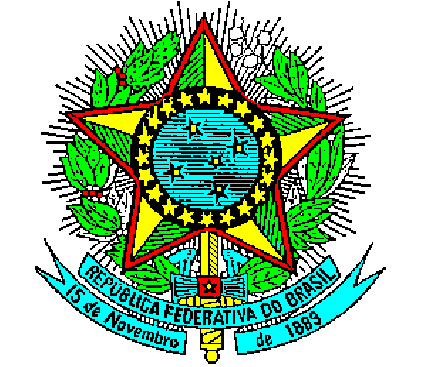 MINISTÉRIO DA DEFESAEXÉRCITO BRASILEIROSECRETARIA DE ECONOMIA E FINANÇAS(Contadoria Geral /1841)TERMO DE REFERÊNCIAPREGÃO SRP Nº 04/2018 - SEF(Processo Administrativo n° 64689.002132/2018-02)DO OBJETORegistro de preços para aquisição de material permanente, conforme condições, quantidades, exigências e estimativas, inclusive as encaminhadas pelos órgãos e entidades participantes, estabelecidas neste instrumento.Relação de itens (com consolidação das quantidades dos Órgãos/Entidades Participantes e desmembramentos para atender ao inciso III do Art 48, da Lei nº 123/2006):Os itens de números 29 a 34 resultam do desmembramento de itens cujos valores totais superaram a cifra de R$ 80.000,00, a fim de fazer cumprir previsão constante do Inciso III do Art 48, da Lei nº 123/2006, constituindo cota reservada para participação exclusiva de Microempresa e Empresa de Pequeno Porte.Na hipótese de não haver vencedor para a cota reservada, esta poderá ser adjudicada ao vencedor da cota principal ou, diante de sua recusa, aos licitantes remanescentes, desde que pratiquem o preço do primeiro colocado da cota principal.Se a mesma empresa vencer a cota reservada e a cota principal, a contratação das cotas deverá ocorrer pelo menor preço.Será dada a prioridade de aquisição aos produtos das cotas reservadas quando forem adjudicados aos licitantes qualificados como microempresas ou empresas de pequeno porte, ressalvados os casos em que a cota reservada for inadequada para atender as quantidades ou as condições do pedido, conforme vier a ser decidido pela Administração, nos termos do art. 8º, §4º do Decreto n. 8.538, de 2015.Caso haja divergência entre a especificação constante do Comprasnet e a constante deste Termo de Referência, prevalecerá a deste último, tendo em vista a inexistência de código CATMAT com as especificações exigidas ou indisponibilidade código genérico editável.Estimativas de consumo individualizadas, do Órgão Gerenciador e Órgão(s) e Entidade(s) Participante(s):Órgão Gerenciador:Órgãos ou Entidades Participantes:JUSTIFICATIVA E OBJETIVO DA CONTRATAÇÃOO registro de preços para fins de contratação de empresa(s) para o fornecimento do material permanente, objeto deste termo, justifica-se por suprir as necessidades da Secretaria de Economia e Finanças – SEF, suas Organizações Militares Diretamente Subordinadas – OMDS, do Centro de Controle Interno do Exército – CCIEx, e das Unidades Gestora Participantes;O referido certame tem por finalidade atender às necessidades da SEF, através Sistema de Registro de Preços, que compreende o conjunto de procedimentos para registro formal de preços relativos à prestação de serviços e aquisição de bens, para contratações futuras, nos termos do Inciso I do art. 2º, do decreto nº 7.892/2013, estando alinhado com as previsões dos incisos III (atendimento a mais de um órgão ou entidade) e IV (não for possível definir previamente o quantitativo a ser demandado), ambos do Art. 3º, do mesmo Decreto.Busca-se também atender as unidades militares participantes do Grupo de Coordenação e Acompanhamento das Licitações e Contratos – GCALC do Quartel General do Exército, a partir da divulgação a essa unidades, visando obter a intenção de participação no presente registro de preços, estendendo-se também às demais unidades gestoras que por ventura tenham interesse em participar do certame. Tal medida visa, prioritariamente, obter a economia de meios e redução dos prováveis custos inerentes à realização de processos licitatórios individualizados, buscando assim consolidar as quantidades em um único processo licitatório, além de intentar a obtenção de economia de escala.O presente registro de preços visa atender, prioritariamente, às solicitações constantes nas seguintes requisições:- Requisição nº 001-SSMNT, de 06 FEV 18, do Chefe da Subseção de Manutenções da SEF;- Requisição nº 008-SG2/DGO, de 05 FEV 18, do Subdiretor de Gestão Orçamentária;- Requisição nº 001-AOFin/SEF, de 05 FEV 18, do Adjunto da AOFin;- Requisição nº 004-SG/2 – D Cont, de 02 FEV 18, do Subdiretor de Contabilidade;- Requisição nº 003- SG/2 – D Cont, de 29 JAN 18, do Subdiretor de Contabilidade;- Requisição nº 002- ASSE 1/SEF, de 30 JAN 18, do Chefe da Assessoria 1 da SEF; - Requisição nº 002- DGE/SEF, de 30 JAN 18, do Subdiretor de Gestão Especial;- Requisição nº 003- DGE/SEF, de 01 FEV 18, do Subdiretor de Gestão Especial;- Requisição nº 002- Seç Log/CCIEx, de 29 JAN 18, do Subchefe do Centro de Controle Interno do Exército;- Requisição nº 013- SG/3/CPEx, de 20 MAR 18, do Subchefe do Centro de Pagamento do Exército; e- Requisição nº 013 - Almox /SEF, de 02 ABR 18, do Chefe do Almoxarifado da SEF.Como se depreende das requisições apresentadas, as mesmas apresentam suas respectivas justificativas para a aquisição, dentre as quais se destaca a inexistência dos materiais e equipamentos requisitados, ou pela necessidade de substituição dos já existentes, de modo a garantir a plena execução das atribuições dos respectivos requisitantes.Além das requisições acima expostas, o presente registro de preços também visa atender as manifestações de interesse das Unidades Participantes, conforme manifestações expressas no Portal de Compras do Governo Federal (comprasgovernamentais.gov.br), ratificadas pelos respectivos Termos de Manifestação de Interesse, juntados ao processo, os quais apresentam as fundamentações individualizadas por Unidade Gestora, com as devidas justificativas para a participação do certame licitatório, bem como quanto às necessidades das quantidades a serem registradas.As aquisições, ao serem concretizadas, ocorrerão durante o período de VIGÊNCIA DA ATA DE REGISTRO DE PREÇOS, de acordo com a concretização das necessidades e da otimização da aplicação dos recursos a serem disponibilizados para esta Secretaria de Economia e Finanças e para as Unidades Gestoras Participantes.CLASSIFICAÇÃO DOS BENS COMUNSOs bens, objeto da licitação enquadram-se na categoria de bens comuns, nos termos do parágrafo único, do art. 1º, da Lei nº 10.520/2002, por possuírem padrões de desempenho e características gerais e específicas usualmente encontradas no mercado, podendo constituir-se em objeto de licitação por meio da modalidade Pregão, na forma Eletrônica. O fornecimento dos bens não gera vínculo empregatício entre os empregados da Contratada e a Administração, vedando-se qualquer relação entre estes que caracterize pessoalidade e subordinação direta.ENTREGA E CRITÉRIOS DE ACEITAÇÃO DO OBJETO.O prazo para entrega dos bens é de 30 (trinta) dias, contados da data de recebimento da Nota de Empenho, em remessa única, para o Órgão Gerenciador e Órgãos/ Entidades Participantes, conforme abaixo:ÓRGÃO GERENCIADOR: Secretaria de Economia e Finanças – SEF: Av. do Exército, s/nº, Setor Militar Urbano, QGEx, Bloco I, 1º piso, Almoxarifado da SEF, CEP: 70.630-904, Brasília-DF.ÓRGÃOS OU ENTIDADES PARTICIPANTES:16º Batalhão Logístico – 16 BLOG: Av. Duque de Caxias, s/nº, Setor Militar Urbano, CEP: 70.630-100, Brasília-DF.Departamento de Ciências e Tecnologia – DCT: Av. do Exército,  s/nº, Setor Militar Urbano,  QGEx,  Bloco G, CEP: 70.630-901, Brasília-DF.Secretaria Geral do Exército – SGEx: Av. do Exército,  s/nº, Setor Militar Urbano,  QGEx,  Bloco A, Subsolo, Almoxarifado da SGEx, CEP: 70.630-901, Brasília-DF.Colégio Militar de Brasília – CMB: SGAN Quadra 902, Conjunto “A”, Asa Norte, CEP: 70.790-025, Brasília-DF.Departamento Geral de Pessoal – DGP: Av. do Exército, s/nº, Setor Militar Urbano,  QGEx,  Setor de Garagens, CEP: 70.630-901, Brasília-DF.Base Administrativa do CCOMGEx: Rodovia DF 001, Km 5, Setor Habitacional Taquari, Lago Norte, CEP: 71.559-902, Brasília-DF.Centro de Inteligência do Exército – CIE: Av. Duque de Caxias, s/nº, Setor Militar Urbano, CEP: 70.630-901, Brasília-DF.Comando Logístico – COLOG: Av. do Exército,  s/nº, Setor Militar Urbano,  QGEx,  Bloco F, Térreo, CEP: 70.630-901, Brasília-DF.3º Esquadrão de Cavalaria Mecanizada – 3º Esqd C Mec: Av. Duque de Caxias, s/nº, Setor Militar Urbano, CEP: 70.630-100, Brasília-DF.Base Administrativa do Quartel General do Exército – Base Adm QGEx : Av. do Exército,  s/nº, Setor Militar Urbano,  Setor de Garagens,  CEP: 70.630-000, Brasília-DF.Centro Integrado de Telemática do Exército – CITEx: Av. Duque de Caxias, s/nº, Setor Militar Urbano, CEP: 70.630-100, Brasília-DF.Hospital das Forças Armadas – HFA: Estrada Contorno do Bosque, s/n, Sudoeste, CEP: 70.673-900, Brasília-DF.Estabelecimento General Gustavo Cordeiro de Farias – EGGCF: Av. do Exército, s/nº, Setor Militar Urbano, QGEx, Setor de Garagens, Alameda Marechal Rondon, CEP: 70.630-901, Brasília-DF.Os bens serão recebidos provisoriamente no prazo de 5 (cinco) dias, pelo(a) representante do almoxarifado da SEF, ou das respectivas Unidades Participantes, para efeito de posterior verificação de sua conformidade com as especificações constantes neste Termo de Referência e na proposta.Os bens poderão ser rejeitados, no todo ou em parte, quando em desacordo com as especificações constantes neste Termo de Referência e na proposta, devendo ser substituídos no prazo de 5 (cinco) dias, a contar da notificação da contratada, às suas custas, sem prejuízo da aplicação das penalidades.Os bens serão recebidos definitivamente no prazo de 15 (quinze) dias, contados do recebimento provisório, após a verificação da qualidade e quantidade do material e consequente aceitação mediante termo circunstanciado. Na hipótese de a verificação a que se refere o subitem anterior não ser procedida dentro do prazo fixado, reputar-se-á como realizada, consumando-se o recebimento definitivo no dia do esgotamento do prazo.O recebimento provisório ou definitivo do objeto não exclui a responsabilidade da contratada pelos prejuízos resultantes da incorreta execução da contratação.DAS OBRIGAÇÕES DA CONTRATANTESão obrigações da Contratante:receber o objeto no prazo e condições estabelecidas no Edital e seus anexos;verificar minuciosamente, no prazo fixado, a conformidade dos bens recebidos provisoriamente com as especificações constantes do Edital e da proposta, para fins de aceitação e recebimento definitivo;comunicar à Contratada, por escrito, sobre imperfeições, falhas ou irregularidades verificadas no objeto fornecido, para que seja substituído, reparado ou corrigido;acompanhar e fiscalizar o cumprimento das obrigações da Contratada, através de comissão/servidor especialmente designado;efetuar o pagamento à Contratada, no valor correspondente ao fornecimento do objeto, no prazo e forma estabelecidos no Edital e seus anexos;A Administração não responderá por quaisquer compromissos assumidos pela Contratada com terceiros, ainda que vinculados à execução da contratação, bem como por qualquer dano causado a terceiros em decorrência de ato da Contratada, de seus empregados, prepostos ou subordinados.A Administração realizará pesquisa de preços periodicamente, em prazo não superior a 180 (cento e oitenta) dias, a fim de verificar a vantajosidade dos preços registrados em Ata.OBRIGAÇÕES DA CONTRATADAA Contratada deve cumprir todas as obrigações constantes no Edital, seus anexos e sua proposta, assumindo como exclusivamente seus os riscos e as despesas decorrentes da boa e perfeita execução do objeto e, ainda: efetuar a entrega do objeto em perfeitas condições, conforme especificações, prazo e local constantes no Edital e seus anexos, acompanhado da respectiva nota fiscal, na qual constarão as indicações referentes a: número da nota de empenho, marca/fabricante/modelo e prazo de garantia do produto;O objeto deve estar acompanhado do manual do usuário, com uma versão em português e da relação da rede de assistência técnica autorizada; responsabilizar-se pelos vícios e danos decorrentes do objeto, de acordo com os artigos 12, 13 e 17 a 27, do Código de Defesa do Consumidor (Lei nº 8.078, de 1990);substituir, reparar ou corrigir, às suas expensas, no prazo fixado neste Termo de Referência, o objeto com avarias ou defeitos;comunicar à Contratante, no prazo máximo de 24 (vinte e quatro) horas que antecede a data da entrega, os motivos que impossibilitem o cumprimento do prazo previsto, com a devida comprovação;manter, durante toda a execução da contratação, em compatibilidade com as obrigações assumidas, todas as condições de habilitação e qualificação exigidas na licitação;indicar preposto para representá-la durante a execução da contratação.DA SUBCONTRATAÇÃONão será admitida a subcontratação do objeto licitatório.Não se admite a exigência de subcontratação para o fornecimento de bens, exceto quando estiver vinculado à prestação de serviços acessórios. Observa-se, ainda, que é vedada a sub-rogação completa ou da parcela principal da obrigação (Decreto nº 8.538, de 2015, art. 7º, inciso I e §2º).ALTERAÇÃO SUBJETIVAÉ admissível a fusão, cisão ou incorporação da contratada com/em outra pessoa jurídica, desde que sejam observados pela nova pessoa jurídica todos os requisitos de habilitação exigidos na licitação original; sejam mantidas as demais cláusulas e condições da contratação; não haja prejuízo à execução do objeto pactuado e haja a anuência expressa da Administração à continuidade da contratação.CONTROLE DA EXECUÇÃONos termos do art. 67, da Lei nº 8.666, de 1993, será designado representante para acompanhar e fiscalizar a entrega dos bens, anotando em registro próprio todas as ocorrências relacionadas com a execução e determinando o que for necessário à regularização de falhas ou defeitos observados.O recebimento de material de valor superior a R$ 80.000,00 (oitenta mil reais) será confiado a uma comissão de, no mínimo, 3 (três) membros, designados pela autoridade competente.A fiscalização de que trata este item não exclui nem reduz a responsabilidade da Contratada, inclusive perante terceiros, por qualquer irregularidade, ainda que resultante de imperfeições técnicas ou vícios redibitórios, e, na ocorrência desta, não implica em co-responsabilidade da Administração ou de seus agentes e prepostos, de conformidade com o art. 70 da Lei nº 8.666, de 1993.O representante da Administração anotará em registro próprio todas as ocorrências relacionadas com a execução da contratação, indicando dia, mês e ano, bem como o nome dos funcionários eventualmente envolvidos, determinando o que for necessário à regularização das falhas ou defeitos observados e encaminhando os apontamentos à autoridade competente para as providências cabíveis.DAS SANÇÕES ADMINISTRATIVASComete infração administrativa nos termos da Lei nº 8.666, de 1993 e da Lei nº 10.520, de 2002, a Contratada que:inexecutar total ou parcialmente qualquer das obrigações assumidas em decorrência da contratação;ensejar o retardamento da execução do objeto;fraudar na execução da contratação;comportar-se de modo inidôneo;cometer fraude fiscal;não mantiver a proposta.A Contratada que cometer qualquer das infrações discriminadas no subitem acima ficará sujeita, sem prejuízo da responsabilidade civil e criminal, às seguintes sanções:advertência por faltas leves, assim entendidas aquelas que não acarretem prejuízos significativos para a Contratante;multa moratória de 0,66% (zero vírgula sessenta e seis  por cento), por dia de atraso injustificado, sobre o valor da parcela inadimplida, até o limite de 30 (trinta) dias;multa compensatória de 10% (dez por cento) sobre o valor total contratado, no caso de inexecução total do objeto;em caso de inexecução parcial, a multa compensatória, no mesmo percentual do subitem acima, será aplicada de forma proporcional à obrigação inadimplida;suspensão de licitar e impedimento de contratar com o órgão, entidade ou unidade administrativa pela qual a Administração Pública opera e atua concretamente, pelo prazo de até dois anos; impedimento de licitar e contratar com a União com o consequente descredenciamento no SICAF pelo prazo de até cinco anos;declaração de inidoneidade para licitar ou contratar com a Administração Pública, enquanto perdurarem os motivos determinantes da punição ou até que seja promovida a reabilitação perante a própria autoridade que aplicou a penalidade, que será concedida sempre que a Contratada ressarcir a Contratante pelos prejuízos causados;Também ficam sujeitas às penalidades do art. 87, III e IV da Lei nº 8.666, de 1993, as empresas e os profissionais que:tenham sofrido condenação definitiva por praticar, por meio dolosos, fraude fiscal no recolhimento de quaisquer tributos;tenham praticado atos ilícitos visando a frustrar os objetivos da licitação;demonstrem não possuir idoneidade para contratar com a Administração em virtude de atos ilícitos praticados.A aplicação de qualquer das penalidades previstas realizar-se-á em processo administrativo que assegurará o contraditório e a ampla defesa à Contratada, observando-se o procedimento previsto na Lei nº 8.666, de 1993, e subsidiariamente a Lei nº 9.784, de 1999.A autoridade competente, na aplicação das sanções, levará em consideração a gravidade da conduta do infrator, o caráter educativo da pena, bem como o dano causado à Administração, observado o princípio da proporcionalidade.As penalidades serão obrigatoriamente registradas no SICAF.APÊNDICESApêndice “A” – Descrição detalhada do Item nº 27 e 33 (Totem com base de madeira).Apêndice “B” – Relação consolidada de itens.Brasília, DF,        de junho de 2018.JEAN CARLOS KALB – 1º TenAdjunto Fisc Adm/SEFDESPACHO DO ORDENADOR DE DESPESAS DA SEF:Aprovo o presente Termo de Referência, haja vista que o mesmo apresentar os elementos necessários e suficientes que caracterizam o objeto.Prossiga com o processo de licitação para registro de preços.Brasília, DF,          de junho de 2018.WALACE NELLO RODRIGUES SERODIO – CelOrdenador de Despesas SEFITEMDESCRIÇÃO/ ESPECIF.Cód. CAT MATUnid. de MedidaRequisição MínimaRequisição Máxi maQuantidade TotalVALOR Unitário (Máximo Aceitável) (R$)VALOR Total (Máximo Aceitável) (R$)Modelo Sugerido(igual ou similar) -Imagem ilustrativaPartici-pação1Aspirador de pó/água, tipo profissional, 220 volts, potência mínima 1200w, reservatório mínimo 50 litros, peso máximo 25 kg, com rodas para facilitar o transporte, nível de ruído máximo 75 dB, comprimento mínimo do cabo elétrico: 5 metros, contendo no mínimo os seguintes acessórios: mangueira, adaptadores, bico para canto, rodo, filtro. Com certificado de garantia mínima de 03 (três) meses.Modelo sugerido (igual ou similar): Aspirador de Pó e Líquido 60 Litros Inox Work 60, marca TEKNA299070UN0113251.855,6646.391,50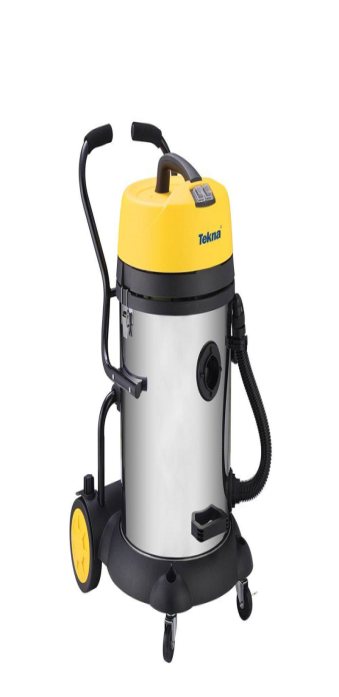 Tipo I – Exclusivo ME /EPP2Calculadora eletrônica de mesa, com mínimo de 12 dígitos, com cálculo de percentuais básicos, com dupla alimentação (solar e bateria), teclado com função de memória, com teclas plásticas (rígidas).Modelo sugerido (igual ou similar): Casio MX-120B, Dimensões (L × P × A): 147×106,5×29mm150717UN0110018438,527.087,68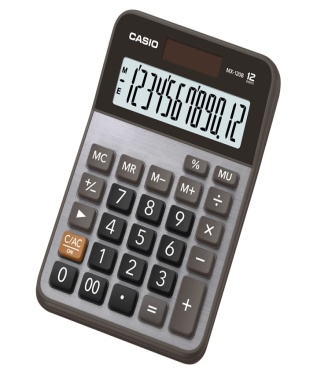 Tipo I - Exclusivo ME /EPP3Notebook com processador de no mínimo 1.6 GHz expansível, mínimo de 2MB de cachê, memória RAM mínima de 4 GB, com sistema operacional Windows 10 instalado e registrado, com dobradiça 360º, com HD mínimo de 500 GB. Tela LED HD de 10  a 12 polegadas com Touchscreen e câmera em alta definição. Portas e slots mínimos: botão liga/desliga, controle de volume, tomada de áudio, slot de trava, entrada HDMI, entrada USB 3.0, leitor de cartão micro SD, alto falantes, mouse wireless. Bateria integrada com tempo de duração (conforme manual) mínima de 6 horas. Com documentação (manuais/CD) em português (Brasil). Cor predominantemente preto ou prata. Com teclado em português (Brasil). Com certificado de garantia mínima de 01 (um) ano.– Modelo sugerido (igual ou similar): Insiron 11 3000 2 em 1 de 11”, modelo 3168.  98191UN0102072.115,6214.809,34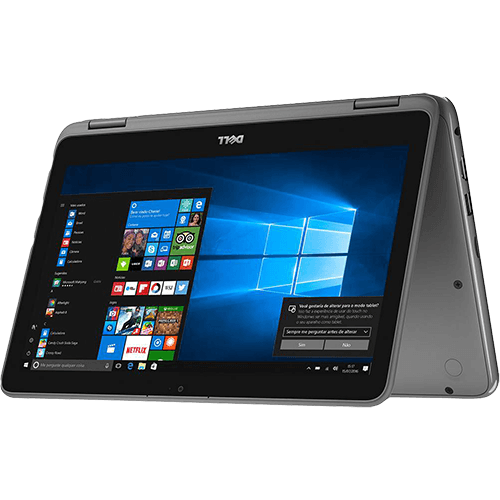 Tipo I - Exclusivo ME /EPP4Câmera de TV para videoconferência, resolução mínima 5MP, resolução 1280 x 1080, mínimo 2 microfones, interface mínima: USB 2.0, com cabos e manual de utilização, suspensão com dobradiça dupla para montagem na TV.Compatibilidade:TV LED: 2013 F4500, F5300, F5400, F5500, F5700, F6200 ~ F6900, F7100, F7200 2012 EH4500, EH5300, EH5450, ES5500, ES5700~ES6900 (Exceto ES6003), ES7100 2011 D6500 e superior (32" e superior)Plasma TV: 2013 F5500 2012 E550, E6500, E7000 2011 D8000Modelo sugerido (igual ou similar): Câmera de TV Samsung Skype VG-STC3000.150109UN010515374,655.619,75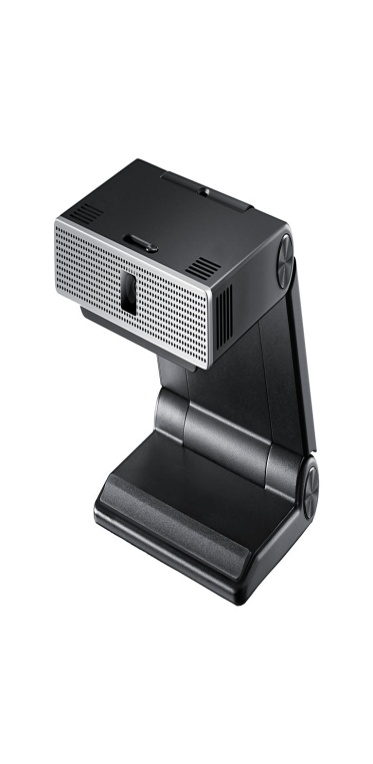 Tipo I – Exclusivo ME /EPP5Antena interna e externa para TV digital HDTV digital, com cabo de conexão e pedestal. Garantia mínima de 12 (doze) meses.Modelo sugerido (igual ou similar): Antena Externa e Interna Hitachi U-PA para TV Digital417688UN0150168101,8817.115,84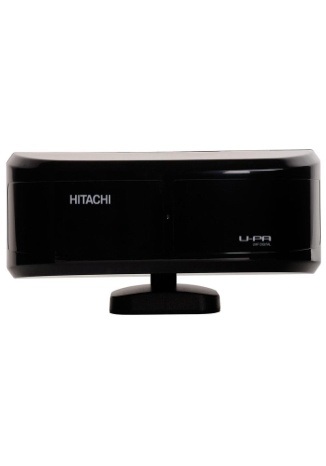 Tipo I – Exclusivo ME /EPP6Telefone sem fio com identificador de chamada de voz, com função flash, rediscagem, bivolt, com três monofones, base com mais 2 ramais (para 3 cômodos), agenda telefônica com no mínimo 80 nomes e números, com bateria recarregável, cor predominantemente preto/prata, com viva voz, com garantia mínima de 12 meses.Modelo sugerido (igual ou similar): Panassonic KX-TG6713LBB43885UN0150124646,0380.107,72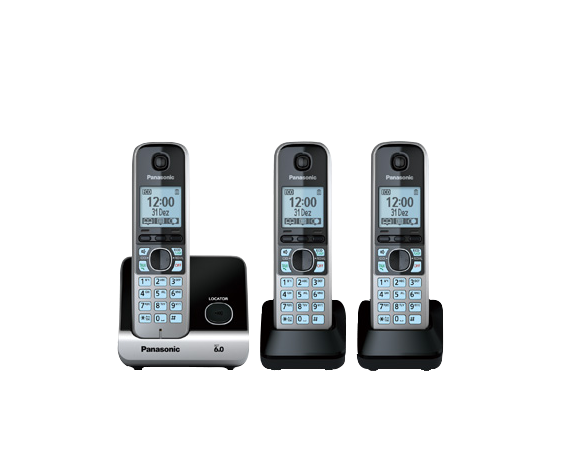 Ampla Partici-pação7Suporte articulado para TV LED, LCD, Plasma, 3D e Smart TV, de 10” a 55”Modelo sugerido (igual ou similar): suporte TV SBRP130424053UN01309576,827.297,90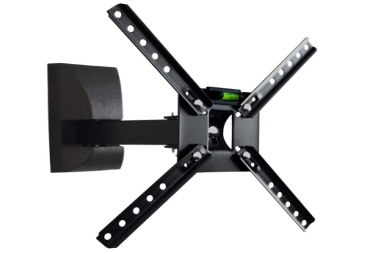 Tipo I – Exclusivo ME /EPP8Telefone IP, com as seguintes exigências mínimas:Display gráfico LCD com no mínimo 06 linhas; função viva voz, mínimo 7 teclas de função fixa, volume regulável, Conexão USB CTI (Computer Telephony Integration), com Entrada para fone de cabeça, mínimo 02 portas 10/100 Ethernet.Modelo sugerido (igual ou similar): Aparelho Digital IP – Openstage 40 G HFA / SIP Gigabyte134988UN015082981,2480.461,68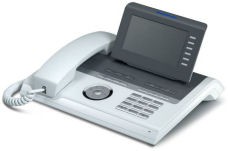 Ampla partici-pação9Projetor multimídia (data show) com as seguintes configurações mínimas:Tipo de projetor: teto e mesa; Resolução mínima: 1024x768 pixels; Luminosidade: mínimo 3000 lumens em cores e 3000 lumens em branco; Vida útil mínima: - Modo normal: 5000h, - Modo ECO: 10.000h; Lente: tamanho da imagem 30” a 300”; Outras funções: vídeo e áudio de alta qualidade em apenas cabo de conexão HDMI; Capacidade para reproduzir slides, fotos e vídeos através de pendrive; com controle remoto; Requisitos do sistema: computador, smartphone, tablet com uma das conexões para conectar ao projetor; Conexão: Entrada: HDMI x 1, VGA RGB (D-sub 15 pinos), Vídeo com posto: RCA (amarelo), Audio: RCA x 2 (vermelho e branco); Voltagem: bivolt; Garantia: mínimo 36 meses. Modelo sugerido (igual ou similar): Projetor Epson Powerlite X29 XGA 3LCD HDMI 3000 lumens.71757UN0125392.196,6685.669,74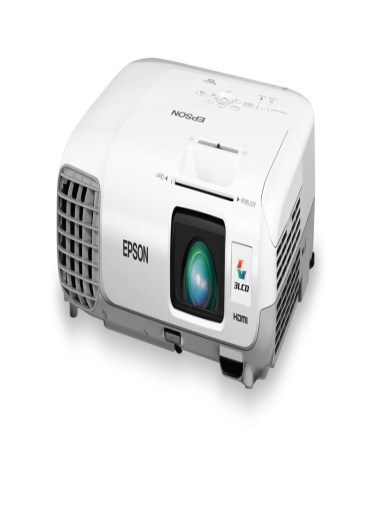 Ampla partici-pação10Tela de projeção retrátil, compatível com projetores, 16:9 / 2,03m x 1,14m, com pintura eletrostática na cor branca, com certificado de garantia mínima de 12 meses. Modelo sugerido (igual ou similar): Tela de Projeção Retrátil Cinema 16:9 Wide SUMAY 2,03x1,14m até 92" TRCS9226557UN012546443,9520.421,70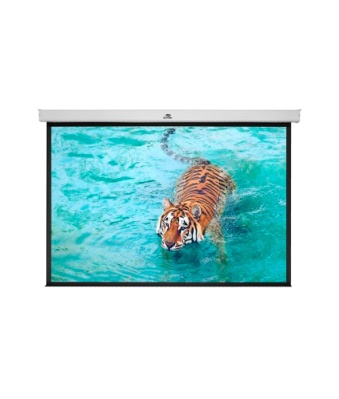 Tipo I – Exclusivo ME /EPP11Quadro branco, confeccionado com laminado melamínico de alta pressão, com tela de retro-projeção, com cavalete de alumínio, base física e rodízio com trava medindo 1,20m x 1,70m.269948UN015079689,6454.481,56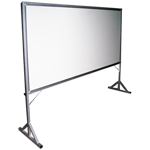 Tipo I – Exclusivo ME /EPP12Frigobar com capacidade de 110 a 130 litros, na cor branca, 220 volts.Modelo sugerido (igual ou similar): Frigobar Consul 120 litros com Gaveta Multiuso - CRC12CB360892UN013070975,3968.277,30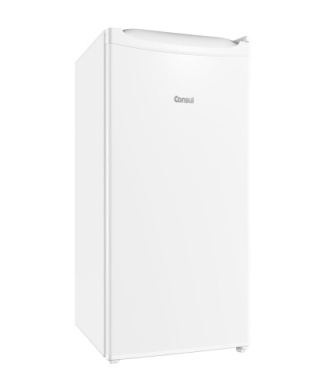 Tipo I – Exclusivo ME /EPP13Liquidificador 220 volts, com lâminas de aço inoxidável, copo dosador e filtro contentor de polpa, jarra com capacidade de no mínimo 2,5 litros e com tampa, potência mínima de 600w. Modelo sugerido (igual ou similar): Electrolux Easypower BEB10 2,5 Litros260614UN011950209,5010.475,00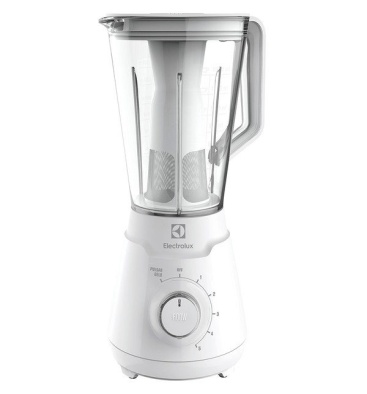 Tipo I – Exclusivo ME /EPP14Sanduicheira 220 volts, para dois pães, potência mínima 700 W, chapa antiaderente, com lâmpada piloto e trava de segurança, com garantia mínima de 12 meses.Modelo sugerido (igual ou similar): Mondial Ultra76902UN01196992,706.396,30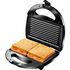 Tipo I – Exclusivo ME /EPP15Lixeira de aço inox redonda com tampa, com capacidade de 5 litros, na cor prata (inoxidável), com balde interno e pedal para abertura da tampa.306966UN01100271139,1737.715,07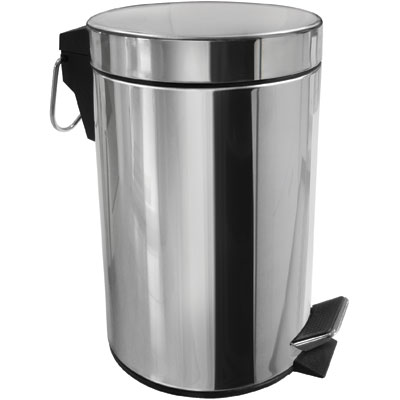 Tipo I – Exclusivo ME /EPP16Cafeteira expresso automática para café com grãos com reservatório de grãos para no mínimo 500 gramas e de água com no mínimo 2,5 litros, com moedor de cerâmica e potência mínima de 1800w, com voltagem de 220 volts, com display digital, com bico vaporizador em aço inoxidável, pressão da bomba hidráulica: mínimo 15 bar. Certificado de garantia mínima de seis meses.Modelo sugerido (igual ou similar): Cafeteira Expresso Lirika Plus Saeco404982UN0110282.959,7882.873,84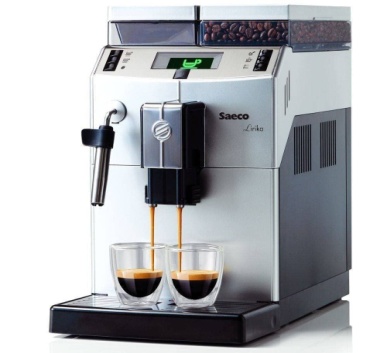 Ampla Partici-pação17Perfuradora para encadernação, material de metal, capacidade mínima 20 folhas por vez, garra dupla, com cabo de aço, perfuração redonda, tamanho mínimo da mesa: 360 x 320 mm, capacidade de perfuração: 20 folhas.383031UN011038632,0924.019,42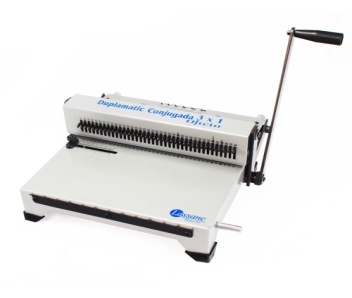 Tipo I – Exclusivo ME /EPP18Plastificadora para A4, 220 voltsModelo sugerido (igual ou similar): Plastificadora - Menno - A4 240120192UN011037589,7421.820,38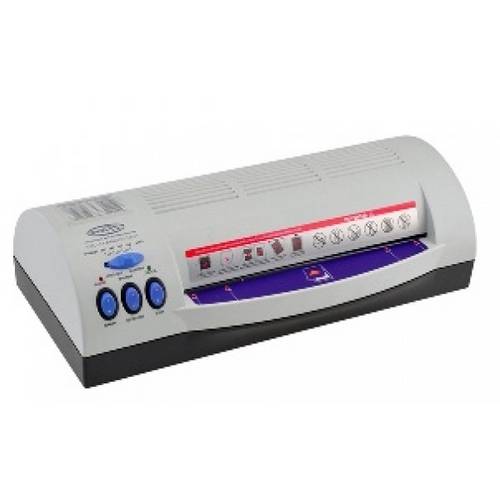 Tipo I – Exclusivo ME /EPP19HD externo portátil, capacidade mínima de armazenamento de 1TB, com USB 3.0, com cabo de conexão, cor preto/cinza. Compatível com os sistemas operacionais Windows XP, Vista, 7 e 8. Interface SATA. Com garantia mínima de 12 meses.  
  
Modelo sugerido (igual ou similar): Seagate expansion STEA1000400150179UN012046342,1415.738,44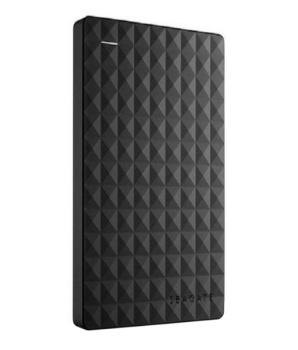 Tipo I – Exclusivo ME /EPP20Cafeteira elétrica 220 volts, capacidade de 16 a 24 xícaras, potência mínima de 600w, com jarra térmica de inox inquebrável, com desligamento automático, com indicador de nível de água. Com certificado de garantia de 12 meses.Modelo sugerido (igual ou similar): Cafeteira Elétrica Gran Perfectta Thermo 24 xícaras Inox, Jarra Térmica - Arno27693UN011058261,5915.172,22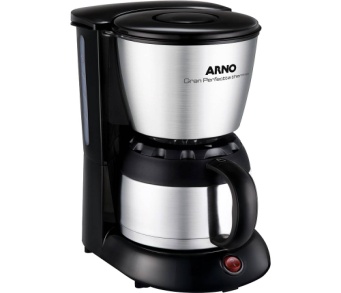 Tipo I – Exclusivo ME /EPP21Gravador/ leitor de DVD/CD, interface SATA, velocidade de gravação 24x. Compatível com os sistemas operacionais Windows XP, Vista, 7 e 8. Com certificado de garantia mínima de 12 meses.Modelo sugerido (igual ou similar): Gravador de Dvd-Rw Asus - Drw 24F1Mt - Sata 24X290043UN010510109,411.094,10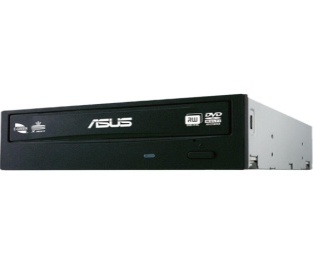 Tipo I – Exclusivo ME /EPP22Ferro de solda com resistência, potência mínima de 30w, 220 volts, para soldagens das conexões elétricas com estanho.18465UN01103744,861.659,82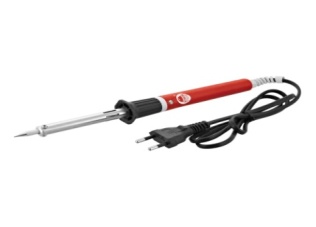 Tipo I – Exclusivo ME /EPP23Monitor para microcomputador, LED, tamanha mínimo 21,5”, resolução Full HD (1920x1080), widescreen, cor predominantemente preto, conexão HDMI/D-Sub,  contendo: manual de Instalação, cabo D-Sub, cabo de alimentação, fonte externa, base, conector da base, voltagem: 220 volts ou bivolt.Modelo sugerido (igual ou similar): Samsung Wide S22E310150699UN011722699,3015.384,60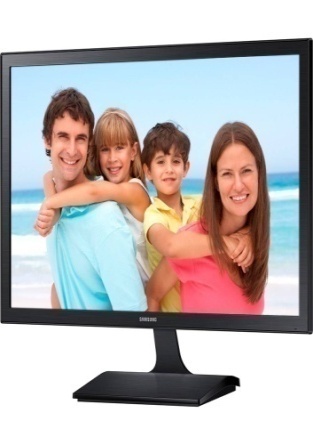 Tipo I – Exclusivo ME /EPP24Multímetro digital, resistência diodo, com display e botão seletor, para medir tensões AC e DC.Modelo sugerido (igual ou similar): DT830 Ac/Dc355368UN01104559,402.673,00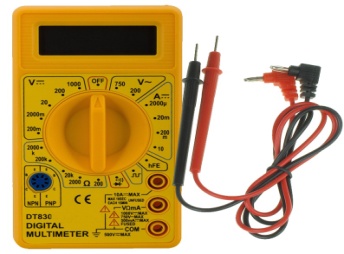 Tipo I – Exclusivo ME /EPP25Kit profissional de ferramentas para manutenção de computador e equipamentos de informática com no mínimo 13 peças multiuso, com estojo. Ferramentas mínimas:
- 2 Pinças
- 1 Tubo Plástico
- 1 Chave Teste
- 1 Extrator com 3 Garras
- 1 Chave TORX: T15
- 2 Chaves PHILIPS: 1 0
- 2 Chaves de Fenda: 3/16" 1/8"
- 2 Chaves Canhão: 3/16" 1/4"
- 1 Alicate Bico Meia-Cana 5" com MolaModelo sugerido (igual ou similar): Western Ws8 CS-13.344775UN01204778,843.705,48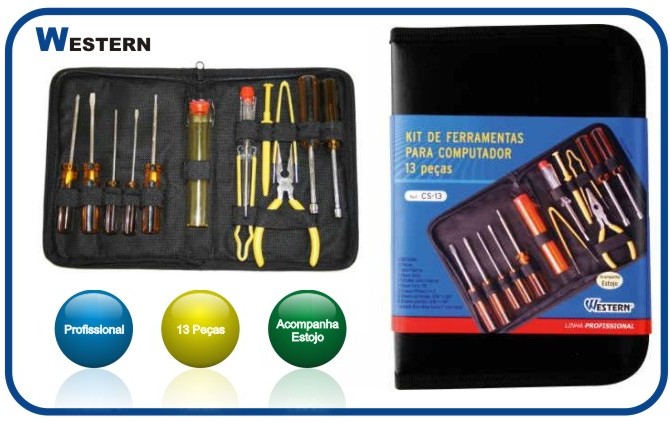 Tipo I – Exclusivo ME /EPP26Scanner de mesa, com a seguinte configuração mínima:Face de Digitalização (ADF): Duplex (Frente e Verso) em uma única passada; Espessura do papel: 0,05mm até 0,5mm; Eliminação de folhas em branco: Sim; Capacidade do ADF: Mínimo de 50 folhas no alimentador; Drivers: TWAIN; ISIS; Ciclo  Trabalho : mínimo 1.000 folhas/dia; Interface mínima: USB 2.0; Método de Digitalização: CIS colorido, tons de cinza ou preto e branco (até 300 dpi); Alimentação: Voltagem: 220volts ou bivolt. Se o equipamento não for compatível com essa voltagem deverá ser acompanhado, como acessório, de um transformador dimensionado para a alimentação do scanner, neste caso o valor da proposta deverá contemplar o transformador. Resolução Óptica: Óptica mínimo: 300 dpi / interpolada mínima: 600 dpi; Sistemas Operacionais Compatíveis: Windows 7 (32 e 64 bit), Windows 8 (32 e 64 bit), Windows 8.1, Windows 10.Tamanho do Papel : Mín: Formato A6; Máx: Formato  x ; Velocidade mínima: 300 dpi bitonal: 30 ppm (páginas por minuto) Simplex / 60 ipm (imagens por minuto) Duplex; Formato de saída: Arquivo tipo TIF, JPG, PDF e PDF pesquisável; Software incluso: Deverá ser acompanhado de software de captura que permita o tratamento das imagens, OCR e exportação em PDF pesquisável; Assistência Técnica: Assistência Técnica em Brasília-DF; Acessórios mínimos: - Fonte de alimentação; - Cabo USB de conexão entre o PC e o equipamento; e - CD contendo o software de captura e o driver do equipamento. Garantia: Garantia mínima de 12 meses on-site para reposição de peças, mão de obra e atendimento no local.Modelo sugerido: Panasonic KV SL 1056150513UN0102052.848,4214.242,10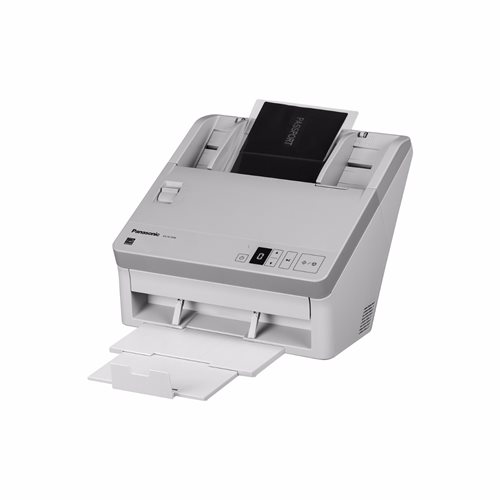 Tipo I – Exclusivo ME /EPP27Totem, base de madeira na cor preta, laqueada com brilho, medindo 52cm x 50cm x 35cm (Largura x Altura x Profundidade), com encaixe central superior para o vidro de 20cm, com vidro temperado incolor de 10mm de espessura, medindo 160cm x 50cm150770UN0145501.671,0083.550,00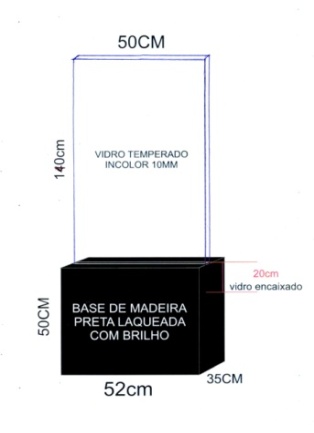 Vide Apêndice “A” ao Termo de ReferênciaAmpla partici-pação28Aparelho telefônico IP , com as seguintes exigências mínimas:Display gráfico LCD com no mínimo 02 linhas e 24 caracteres, com viva voz, mínimo oito teclas configuráveis e duas teclas de função fixa (correio de voz e menu de serviço), mínimo 02 portas 10/100 Ethernet.Modelo sugerido (igual ou similar): Aparelho IP Openstage 15 Siemens Hfa Phone61360UN01100106754,7680.004,56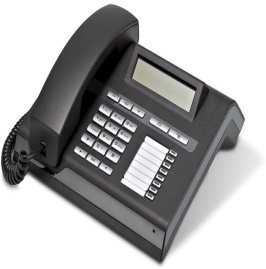 Ampla partici-pação29Telefone sem fio com identificador de chamada de voz, com função flash, rediscagem, bivolt, com três monofones, base com mais 2 ramais (para 3 cômodos), agenda telefônica com no mínimo 80 nomes e números, com bateria recarregável, cor predominantemente preto/prata, com viva voz, com garantia mínima de 12 meses.Modelo sugerido (igual ou similar): Panassonic KX-TG6713LBB43885UN012525646,0316.150,75Tipo I – Exclusi-vo ME /EPP30Telefone IP, com as seguintes exigências mínimas:Display gráfico LCD com no mínimo 06 linhas; função viva voz, mínimo 7 teclas de função fixa, volume regulável, Conexão USB CTI (Computer Telephony Integration), com Entrada para fone de cabeça, mínimo 02 portas 10/100 Ethernet.Modelo sugerido (igual ou similar): Aparelho Digital IP – Openstage 40 G HFA / SIP Gigabyte134988UN010505981,244.906,20Tipo I – Exclusi-vo ME /EPP31Projetor multimídia (data show) com as seguintes configurações mínimas:Tipo de projetor: teto e mesa; Resolução mínima: 1024x768 pixels; Luminosidade: mínimo 3000 lumens em cores e 3000 lumens em branco; Vida útil mínima: - Modo normal: 5000h, - Modo ECO: 10.000h; Lente: tamanho da imagem 30” a 300”; Outras funções: vídeo e áudio de alta qualidade em apenas cabo de conexão HDMI; Capacidade para reproduzir slides, fotos e vídeos através de pendrive; com controle remoto; Requisitos do sistema: computador, smartphone, tablet com uma das conexões para conectar ao projetor; Conexão: Entrada: HDMI x 1, VGA RGB (D-sub 15 pinos), Vídeo com posto: RCA (amarelo), Audio: RCA x 2 (vermelho e branco); Voltagem: bivolt; Garantia: mínimo 36 meses. Modelo sugerido (igual ou similar): Projetor Epson Powerlite X29 XGA 3LCD HDMI 3000 lumens.71757UN0105122.196,6626.359,92Tipo I – Exclusivo ME /EPP32Cafeteira expresso automática para café com grãos com reservatório de grãos para no mínimo 500 gramas e de água com no mínimo 2,5 litros, com moedor de cerâmica e potência mínima de 1800w, com voltagem de 220 volts, com display digital, com bico vaporizador em aço inoxidável, pressão da bomba hidráulica: mínimo 15 bar. Certificado de garantia mínima de seis meses.Modelo sugerido (igual ou similar): Cafeteira Expresso Lirika Plus Saeco404982UN0102042.959,7811.839,12Tipo I – Exclusi-vo ME /EPP33Totem, base de madeira na cor preta, laqueada com brilho, medindo 52cm x 50cm x 35cm (Largura x Altura x Profundidade), com encaixe central superior para o vidro de 20cm, com vidro temperado incolor de 10mm de espessura, medindo 160cm x 50cm150770UN0110101.671,0016.710,00Vide Apêndice “A” ao Termo de ReferênciaTipo I – Exclusivo ME /EPP34Aparelho telefônico IP , com as seguintes exigências mínimas:Display gráfico LCD com no mínimo 02 linhas e 24 caracteres, com viva voz, mínimo oito teclas configuráveis e duas teclas de função fixa (correio de voz e menu de serviço), mínimo 02 portas 10/100 Ethernet.Modelo sugerido (igual ou similar): Aparelho IP Openstage 15 Siemens Hfa Phone61360UN011528754,7621.133,28Tipo I – Exclusivo ME /EPPSECRETARIA DE ECONOMIA E FINANÇAS – SEF – UG: 160089Local de entrega: Av. do Exército, s/nº, Setor Militar Urbano, QGEx, Bloco I, 1º piso, Almoxarifado da SEF, CEP: 70.630-904, Brasília-DFSECRETARIA DE ECONOMIA E FINANÇAS – SEF – UG: 160089Local de entrega: Av. do Exército, s/nº, Setor Militar Urbano, QGEx, Bloco I, 1º piso, Almoxarifado da SEF, CEP: 70.630-904, Brasília-DFSECRETARIA DE ECONOMIA E FINANÇAS – SEF – UG: 160089Local de entrega: Av. do Exército, s/nº, Setor Militar Urbano, QGEx, Bloco I, 1º piso, Almoxarifado da SEF, CEP: 70.630-904, Brasília-DFSECRETARIA DE ECONOMIA E FINANÇAS – SEF – UG: 160089Local de entrega: Av. do Exército, s/nº, Setor Militar Urbano, QGEx, Bloco I, 1º piso, Almoxarifado da SEF, CEP: 70.630-904, Brasília-DFItemDESCRIÇÃO/ ESPECIF.Unid. deMedidaQuantidadeTotal1Aspirador de pó/água, tipo profissional, 220 volts, potência mínima 1200w, reservatório mínimo 50 litros, peso máximo 25 kg, com rodas para facilitar o transporte, nível de ruído máximo 75 dB, comprimento mínimo do cabo elétrico: 5 metros, contendo no mínimo os seguintes acessórios: mangueira, adaptadores, bico para canto, rodo, filtro. Com certificado de garantia mínima de 03 (três) meses.Modelo sugerido (igual ou similar): Aspirador de Pó e Líquido 60 Litros Inox Work 60, marca TEKNAUN012Calculadora eletrônica de mesa, com mínimo de 12 dígitos, com cálculo de percentuais básicos, com dupla alimentação (solar e bateria), teclado com função de memória, com teclas plásticas (rígidas).Modelo sugerido (igual ou similar): Casio MX-120B, Dimensões (L × P × A): 147×106,5×29mmUN063Notebook com processador de no mínimo 1.6 GHz expansível, mínimo de 2MB de cachê, memória RAM mínima de 4 GB, com sistema operacional Windows 10 instalado e registrado, com dobradiça 360º, com HD mínimo de 500 GB. Tela LED HD de 10 a 12 polegadas com Touchscreen e câmera em alta definição. Portas e slots mínimos: botão liga/desliga, controle de volume, tomada de áudio, slot de trava, entrada HDMI, entrada USB 3.0, leitor de cartão micro SD, alto falantes, mouse wireless. Bateria integrada com tempo de duração (conforme manual) mínima de 6 horas. Com documentação (manuais/CD) em português (Brasil). Cor predominantemente preto ou prata. Com teclado em português (Brasil). Com certificado de garantia mínima de 01 (um) ano.– Modelo sugerido (igual ou similar): Insiron 11 3000 2 em 1 de 11”, modelo 3168.    UN024Câmera de TV para videoconferência, resolução mínima 5MP, resolução 1280 x 1080, mínimo 2 microfones, interface mínima: USB 2.0, com cabos e manual de utilização, suspensão com dobradiça dupla para montagem na TV.Compatibilidade:TV LED: 2013 F4500, F5300, F5400, F5500, F5700, F6200 ~ F6900, F7100, F7200 2012 EH4500, EH5300, EH5450, ES5500, ES5700~ES6900 (Exceto ES6003), ES7100 2011 D6500 e superior (32" e superior)Plasma TV: 2013 F5500 2012 E550, E6500, E7000 2011 D8000Modelo sugerido (igual ou similar): Câmera de TV Samsung Skype VG-STC3000.UN025Antena interna e externa para TV digital HDTV digital, com cabo de conexão e pedestal. Garantia mínima de 12 (doze) meses.Modelo sugerido (igual ou similar): Antena Externa e Interna Hitachi U-PA para TV DigitalUN126Telefone sem fio, com identificador de chamada de voz, com função flash, rediscagem, bivolt, com três monofones, base com mais 2 ramais (para 3 cômodos), agenda telefônica com no mínimo 80 nomes e números, com bateria recarregável, cor predominantemente preto/prata, com viva voz, com garantia mínima de 12 meses.Modelo sugerido (igual ou similar): Panassonic KX-TG6713LBBUN017Suporte articulado para TV LED, LCD, Plasma, 3D e Smart TV,de 10” a 55”.Modelo sugerido (igual ou similar): suporte TV SBRP130UN048Telefone IP, com as seguintes exigências mínimas:Display gráfico LCD com no mínimo 06 linhas; função viva voz, mínimo 7 teclas de função fixa, volume regulável, Conexão USB CTI (Computer Telephony Integration), com Entrada para fone de cabeça, mínimo 02 portas 10/100 Ethernet.Modelo sugerido (igual ou similar): Aparelho Digital IP – Openstage 40 G HFA / SIP GigabyteUN069Projetor multimídia (data show) com as seguintes configurações mínimas:Tipo de projetor: teto e mesa; Resolução mínima: 1024x768 pixels; Luminosidade: mínimo 3000 lumens em cores e 3000 lumens em branco; Vida útil mínima: - Modo normal: 5000h, - Modo ECO: 10.000h; Lente: tamanho da imagem 30” a 300”; Outras funções: vídeo e áudio de alta qualidade em apenas cabo de conexão HDMI; Capacidade para reproduzir slides, fotos e vídeos através de pendrive; com controle remoto; Requisitos do sistema: computador, smartphone, tablet com uma das conexões para conectar ao projetor; Conexão: Entrada: HDMI x 1, VGA RGB (D-sub 15 pinos), Vídeo com posto: RCA (amarelo), Audio: RCA x 2 (vermelho e branco); Voltagem: bivolt; Garantia: mínimo 36 meses. Modelo sugerido (igual ou similar): Projetor Epson Powerlite X29 XGA 3LCD HDMI 3000 lumens.UN0510Tela de projeção retrátil, compatível com projetores, 16:9 / 2,03m x 1,14m, com pintura eletrostática na cor branca, com certificado de garantia mínima de 12 meses. Modelo sugerido (igual ou similar): Tela de Projeção Retrátil Cinema 16:9 Wide SUMAY 2,03x1,14m até 92" TRCS92UN0111Quadro branco, confeccionado com laminado melamínico de alta pressão, com tela de retro-projeção, com cavalete de alumínio, base física e rodízio com trava medindo 1,20m x 1,70m.UN0112Frigobar com capacidade de 110 a 130 litros, na cor branca, 220 volts.Modelo sugerido (igual ou similar): Frigobar Consul 120 litros com Gaveta Multiuso - CRC12CBUN0413Liquidificador 220 volts, com lâminas de aço inoxidável, copo dosador e filtro contentor de polpa, jarra com capacidade de no mínimo 2,5 litros e com tampa, potência mínima de 600w. Modelo sugerido (igual ou similar): Electrolux Easypower BEB10 2,5 LitrosUN0114Sanduicheira 220 volts, para dois pães, potência mínima 700 W, chapa antiaderente, com lâmpada piloto e trava de segurança, com garantia mínima de 12 meses.Modelo sugerido (igual ou similar): Mondial UltraUN0115Lixeira de aço inox redonda com tampa, com capacidade de 5 litros, na cor prata (inoxidável), com balde interno e pedal para abertura da tampa.UN0316Cafeteira expresso automática para café com grãos com reservatório de grãos para até 500 gramas e de água até 2,5 litros com moedor de cerâmica e potência mínima de 1800w, com voltagem de 220 volts, com display digital, com bico vaporizador em aço inoxidável, pressão da bomba hidráulica: mínimo 15 bar. Certificado de garantia mínima de seis meses.Modelo sugerido (igual ou similar): Cafeteira Expresso Lirika Plus SaecoUN0117Perfuradora para encadernação, material de metal, capacidade mínima 20 folhas por vez, garra dupla, com cabo de aço, perfuração redonda, tamanho mínimo da mesa: 360 x 320 mm, capacidade de perfuração: 20 folhas.UN0118Plastificadora para polaseal A4, 220 voltsModelo sugerido (igual ou similar): Plastificadora - Menno - A4 2401UN0119HD externo portátil, capacidade mínima de armazenamento de 1TB, com USB 3.0, com cabo de conexão, cor preto/cinza. Compatível com os sistemas operacionais Windows XP, Vista, 7 e 8. Interface SATA. Com garantia mínima de 12 meses.  
 Modelo sugerido (igual ou similar): Seagate expansion STEA1000400UN0120Cafeteira elétrica 220 volts, de 16 a 24 xícaras, potência mínima de 600w, com jarra térmica de inox inquebrável, com desligamento automático, com indicador de nível de água. Com certificado de garantia de 12 mêses.Modelo sugerido (igual ou similar): Cafeteira Elétrica Gran Perfectta Thermo 24 xícaras Inox, Jarra Térmica - ArnoUN0121Gravador/ leitor de DVD/CD, interface SATA, velocidade de gravação 24x. Compatível com os sistemas operacionais Windows XP, Vista, 7 e 8. Com certificado de garantia mínima de 12 meses.Modelo sugerido (igual ou similar): Gravador de Dvd-Rw Asus - Drw 24F1Mt - Sata 24XUN0522Ferro de solda com resistência, potência mínima de 30w, 220 volts, para soldagens das conexões elétricas com estanho.UN0123Monitor para microcomputador, LED, tamanha mínimo 21,5”, resolução Full HD (1920x1080), widescreen, cor predominantemente preto, conexão HDMI/D-Sub,  contendo: manual de Instalação, cabo D-Sub, cabo de alimentação, fonte externa, base, conector da base, voltagem: 220 volts ou bivolt.Modelo sugerido (igual ou similar): Samsung Wide S22E310UN0324Multímetro digital, resistência diodo, com display e botão seletor, para medir tensões AC e DC.Modelo sugerido (igual ou similar): DT830 Ac/DcUN0125Kit profissional de ferramentas para manutenção de computador e equipamentos de informática com no mínimo 13 peças multiuso, com estojo. Ferramentas mínimas:
- 2 Pinças
- 1 Tubo Plástico
- 1 Chave Teste
- 1 Extrator com 3 Garras
- 1 Chave TORX: T15
- 2 Chaves PHILIPS: 1 0
- 2 Chaves de Fenda: 3/16" 1/8"
- 2 Chaves Canhão: 3/16" 1/4"
- 1 Alicate Bico Meia-Cana 5" com MolaModelo sugerido (igual ou similar): Western Ws8 CS-13.UN0126Scanner de mesa, com a seguinte configuração mínima:Face de Digitalização (ADF): Duplex (Frente e Verso) em uma única passada; Espessura do papel: 0,05mm até 0,5mm; Eliminação de folhas em branco: Sim; Capacidade do ADF: Mínimo de 50 folhas no alimentador; Drivers: TWAIN; ISIS; Ciclo  Trabalho : mínimo 1.000 folhas/dia; Interface: USB 2.0; Método de Digitalização: CIS colorido, tons de cinza ou preto e branco (até 300 dpi); Alimentação: Voltagem: 220volts ou bivolt. Se o equipamento não for compatível com essa voltagem deverá ser acompanhado, como acessório, de um transformador dimensionado para a alimentação do scanner, neste caso o valor da proposta deverá contemplar o transformador. Resolução Óptica: Óptica mínimo: 300 dpi / interpolada mínima: 600 dpi; Sistemas Operacionais Compatíveis: Windows 7 (32 e 64 bit), Windows 8 (32 e 64 bit), Windows 8.1, Windows 10.Tamanho do Papel : Mín: Formato A6; Máx: Formato  x ; Velocidade mínima: 300 dpi bitonal: 30 ppm (páginas por minuto) Simplex / 60 ipm (imagens por minuto) Duplex; Formato de saída: Arquivo tipo TIF, JPG, PDF e PDF pesquisável; Software incluso: Deverá ser acompanhado de software de captura que permita o tratamento das imagens, OCR e exportação em PDF pesquisável; Assistência Técnica: Assistência Técnica em Brasília-DF; Acessórios mínimos: - Fonte de alimentação; - Cabo USB de conexão entre o PC e o equipamento; e - Cd contendo o software de captura e o driver do equipamento. Garantia: Garantia mínima de 12 meses on-site para reposição de peças, mão de obra e atendimento no local.Modelo sugerido: Panasonic KV SL 1056UN0127Totem de sinalização, base de madeira na cor preta, laqueada com brilho, medindo 52cm x 50cm x 35cm (Largura x Altura x Profundidade), com encaixe central superior para o vidro de 20cm, com vidro temperado incolor de 10mm de espessura, medindo 160cm x 50cmUN0528Aparelho telefônico IP , com as seguintes exigências mínimas:Display gráfico LCD com no mínimo 02 linhas e 24 caracteres, com viva voz, mínimo oito teclas configuráveis e duas teclas de função fixa (correio de voz e menu de serviço), mínimo 02 portas 10/100 Ethernet.Modelo sugerido (igual ou similar): Aparelho IP Openstage 15 Siemens Hfa PhoneUN0416º BATALHÃO LOGÍSTICO – 16 BLOG - UG: 160055Local de entrega: Av. Duque de Caxias, s/nº, Setor Militar Urbano, CEP: 70.630-100, Brasília-DF16º BATALHÃO LOGÍSTICO – 16 BLOG - UG: 160055Local de entrega: Av. Duque de Caxias, s/nº, Setor Militar Urbano, CEP: 70.630-100, Brasília-DF16º BATALHÃO LOGÍSTICO – 16 BLOG - UG: 160055Local de entrega: Av. Duque de Caxias, s/nº, Setor Militar Urbano, CEP: 70.630-100, Brasília-DF16º BATALHÃO LOGÍSTICO – 16 BLOG - UG: 160055Local de entrega: Av. Duque de Caxias, s/nº, Setor Militar Urbano, CEP: 70.630-100, Brasília-DFItemDESCRIÇÃO/ ESPECIF.Unid. deMedidaQuantidadeTotal1Aspirador de pó/água, tipo profissional, 220 volts, potência mínima 1200w, reservatório mínimo 50 litros, peso máximo 25 kg, com rodas para facilitar o transporte, nível de ruído máximo 75 dB, comprimento mínimo do cabo elétrico: 5 metros, contendo no mínimo os seguintes acessórios: mangueira, adaptadores, bico para canto, rodo, filtro. Com certificado de garantia mínima de 03 (três) meses.Modelo sugerido (igual ou similar): Aspirador de Pó e Líquido 60 Litros Inox Work 60, marca TEKNAUN012Calculadora eletrônica de mesa, com mínimo de 12 dígitos, com cálculo de percentuais básicos, com dupla alimentação (solar e bateria), teclado com função de memória, com teclas plásticas (rígidas).Modelo sugerido (igual ou similar): Casio MX-120B, Dimensões (L × P × A): 147×106,5×29mmUN023Notebook com processador de no mínimo 1.6 GHz expansível, mínimo de 2MB de cachê, memória RAM mínima de 4 GB, com sistema operacional Windows 10 instalado e registrado, com dobradiça 360º, com HD mínimo de 500 GB. Tela LED HD de 10 a 12 polegadas com Touchscreen e câmera em alta definição. Portas e slots mínimos: botão liga/desliga, controle de volume, tomada de áudio, slot de trava, entrada HDMI, entrada USB 3.0, leitor de cartão micro SD, alto falantes, mouse wireless. Bateria integrada com tempo de duração (conforme manual) mínima de 6 horas. Com documentação (manuais/CD) em português (Brasil). Cor predominantemente preto ou prata. Com teclado em português (Brasil). Com certificado de garantia mínima de 01 (um) ano.– Modelo sugerido (igual ou similar): Insiron 11 3000 2 em 1 de 11”, modelo 3168.  UN024Câmera de TV para videoconferência, resolução mínima 5MP, resolução 1280 x 1080, mínimo 2 microfones, interface mínima: USB 2.0, com cabos e manual de utilização, suspensão com dobradiça dupla para montagem na TV.Compatibilidade:TV LED: 2013 F4500, F5300, F5400, F5500, F5700, F6200 ~ F6900, F7100, F7200 2012 EH4500, EH5300, EH5450, ES5500, ES5700~ES6900 (Exceto ES6003), ES7100 2011 D6500 e superior (32" e superior)Plasma TV: 2013 F5500 2012 E550, E6500, E7000 2011 D8000Modelo sugerido (igual ou similar): Câmera de TV Samsung Skype VG-STC3000.UN025Antena interna e externa para TV digital HDTV digital, com cabo de conexão e pedestal. Garantia mínima de 12 (doze) meses.Modelo sugerido (igual ou similar): Antena Externa e Interna Hitachi U-PA para TV DigitalUN057Suporte articulado para TV LED, LCD, Plasma, 3D e Smart TV,de 10” a 55”Modelo sugerido (igual ou similar): suporte TV SBRP130UN048Telefone IP, com as seguintes exigências mínimas:Display gráfico LCD com no mínimo 06 linhas; função viva voz, mínimo 7 teclas de função fixa, volume regulável, Conexão USB CTI (Computer Telephony Integration), com Entrada para fone de cabeça, mínimo 02 portas 10/100 Ethernet.Modelo sugerido (igual ou similar): Aparelho Digital IP – Openstage 40 G HFA / SIP GigabyteUN039Projetor multimídia (data show) com as seguintes configurações mínimas:Tipo de projetor: teto e mesa; Resolução mínima: 1024x768 pixels; Luminosidade: mínimo 3000 lumens em cores e 3000 lumens em branco; Vida útil mínima: - Modo normal: 5000h, - Modo ECO: 10.000h; Lente: tamanho da imagem 30” a 300”; Outras funções: vídeo e áudio de alta qualidade em apenas cabo de conexão HDMI; Capacidade para reproduzir slides, fotos e vídeos através de pendrive; com controle remoto; Requisitos do sistema: computador, smartphone, tablet com uma das conexões para conectar ao projetor; Conexão: Entrada: HDMI x 1, VGA RGB (D-sub 15 pinos), Vídeo com posto: RCA (amarelo), Audio: RCA x 2 (vermelho e branco); Voltagem: bivolt; Garantia: mínimo 36 meses. Modelo sugerido (igual ou similar): Projetor Epson Powerlite X29 XGA 3LCD HDMI 3000 lumens.UN0210Tela de projeção retrátil, compatível com projetores, 16:9 / 2,03m x 1,14m, com pintura eletrostática na cor branca, com certificado de garantia mínima de 12 meses. Modelo sugerido (igual ou similar): Tela de Projeção Retrátil Cinema 16:9 Wide SUMAY 2,03x1,14m até 92" TRCS92UN0111Quadro branco, confeccionado com laminado melamínico de alta pressão, com tela de retro-projeção, com cavalete de alumínio, base física e rodízio com trava medindo 1,20m x 1,70m.UN0112Frigobar com capacidade de 110 a 130 litros, na cor branca, 220 volts.Modelo sugerido (igual ou similar): Frigobar Consul 120 litros com Gaveta Multiuso - CRC12CBUN0213Liquidificador 220 volts, com lâminas de aço inoxidável, copo dosador e filtro contentor de polpa, jarra com capacidade de no mínimo 2,5 litros e com tampa, potência mínima de 600w. Modelo sugerido (igual ou similar): Electrolux Easypower BEB10 2,5 LitrosUN0114Sanduicheira 220 volts, para dois pães, potência mínima 700 W, chapa antiaderente, com lâmpada piloto e trava de segurança, com garantia mínima de 12 meses.Modelo sugerido (igual ou similar): Mondial UltraUN0115Lixeira de aço inox redonda com tampa, com capacidade de 5 litros, na cor prata (inoxidável), com balde interno e pedal para abertura da tampa.UN0316Cafeteira expresso automática para café com grãos com reservatório de grãos para até 500 gramas e de água até 2,5 litros com moedor de cerâmica e potência mínima de 1800w, com voltagem de 220 volts, com display digital, com bico vaporizador em aço inoxidável, pressão da bomba hidráulica: mínimo 15 bar. Certificado de garantia mínima de seis meses.Modelo sugerido (igual ou similar): Cafeteira Expresso Lirika Plus SaecoUN0117Perfuradora para encadernação, material de metal, capacidade mínima 20 folhas por vez, garra dupla, com cabo de aço, perfuração redonda, tamanho mínimo da mesa: 360 x 320 mm, capacidade de perfuração: 20 folhas.UN0118Plastificadora para polaseal A4, 220 voltsModelo sugerido (igual ou similar): Plastificadora - Menno - A4 2401UN0120Cafeteira elétrica 220 volts, de 16 a 24 xícaras, potência mínima de 600w, com jarra térmica de inox inquebrável, com desligamento automático, com indicador de nível de água. Com certificado de garantia de 12 meses.Modelo sugerido (igual ou similar): Cafeteira Elétrica Gran Perfectta Thermo 24 xícaras Inox, Jarra Térmica - ArnoUN0122Ferro de solda com resistência, potência mínima de 30w, 220 volts, para soldagens das conexões elétricas com estanho.UN0124Multímetro digital, resistência diodo, com display e botão seletor, para medir tensões AC e DC. Modelo sugerido (igual ou similar): DT830 Ac/DcUN0125Kit profissional de ferramentas para manutenção de computador e equipamentos de informática com no mínimo 13 peças multiuso, com estojo. Ferramentas mínimas:
- 2 Pinças
- 1 Tubo Plástico
- 1 Chave Teste
- 1 Extrator com 3 Garras
- 1 Chave TORX: T15
- 2 Chaves PHILIPS: 1 0
- 2 Chaves de Fenda: 3/16" 1/8"
- 2 Chaves Canhão: 3/16" 1/4"
- 1 Alicate Bico Meia-Cana 5" com MolaModelo sugerido (igual ou similar): Western Ws8 CS-13.UN0126Scanner de mesa, com a seguinte configuração mínima:Face de Digitalização (ADF): Duplex (Frente e Verso) em uma única passada; Espessura do papel: 0,05mm até 0,5mm; Eliminação de folhas em branco: Sim; Capacidade do ADF: Mínimo de 50 folhas no alimentador; Drivers: TWAIN; ISIS; Ciclo  Trabalho : mínimo 1.000 folhas/dia; Interface: USB 2.0; Método de Digitalização: CIS colorido, tons de cinza ou preto e branco (até 300 dpi); Alimentação: Voltagem: 220volts ou bivolt. Se o equipamento não for compatível com essa voltagem deverá ser acompanhado, como acessório, de um transformador dimensionado para a alimentação do scanner, neste caso o valor da proposta deverá contemplar o transformador. Resolução Óptica: Óptica mínimo: 300 dpi / interpolada mínima: 600 dpi; Sistemas Operacionais Compatíveis: Windows 7 (32 e 64 bit), Windows 8 (32 e 64 bit), Windows 8.1, Windows 10.Tamanho do Papel : Mín: Formato A6; Máx: Formato  x ; Velocidade mínima: 300 dpi bitonal: 30 ppm (páginas por minuto) Simplex / 60 ipm (imagens por minuto) Duplex; Formato de saída: Arquivo tipo TIF, JPG, PDF e PDF pesquisável; Software incluso: Deverá ser acompanhado de software de captura que permita o tratamento das imagens, OCR e exportação em PDF pesquisável; Assistência Técnica: Assistência Técnica em Brasília-DF; Acessórios mínimos: - Fonte de alimentação; - Cabo USB de conexão entre o PC e o equipamento; e - Cd contendo o software de captura e o driver do equipamento. Garantia: Garantia mínima de 12 meses on-site para reposição de peças, mão de obra e atendimento no local.Modelo sugerido: Panasonic KV SL 1056UN0128Aparelho telefônico IP , com as seguintes exigências mínimas:Display gráfico LCD com no mínimo 02 linhas e 24 caracteres, com viva voz, mínimo oito teclas configuráveis e duas teclas de função fixa (correio de voz e menu de serviço), mínimo 02 portas 10/100 Ethernet.Modelo sugerido (igual ou similar): Aparelho IP Openstage 15 Siemens Hfa PhoneUN02DEPARTAMENTO DE CIÊNCIAS E TECNOLOGIA – DCT – UG: 160076Local de entrega: Av. do Exército,  s/nº, Setor Militar Urbano,  QGEx,  Bloco G, CEP: 70.630-901, Brasília-DFDEPARTAMENTO DE CIÊNCIAS E TECNOLOGIA – DCT – UG: 160076Local de entrega: Av. do Exército,  s/nº, Setor Militar Urbano,  QGEx,  Bloco G, CEP: 70.630-901, Brasília-DFDEPARTAMENTO DE CIÊNCIAS E TECNOLOGIA – DCT – UG: 160076Local de entrega: Av. do Exército,  s/nº, Setor Militar Urbano,  QGEx,  Bloco G, CEP: 70.630-901, Brasília-DFDEPARTAMENTO DE CIÊNCIAS E TECNOLOGIA – DCT – UG: 160076Local de entrega: Av. do Exército,  s/nº, Setor Militar Urbano,  QGEx,  Bloco G, CEP: 70.630-901, Brasília-DFItemDESCRIÇÃO/ ESPECIF.Unid. deMedidaQuantidadeTotal2Calculadora eletrônica de mesa, com mínimo de 12 dígitos, com cálculo de percentuais básicos, com dupla alimentação (solar e bateria), teclado com função de memória, com teclas plásticas (rígidas).Modelo sugerido (igual ou similar): Casio MX-120B, Dimensões (L × P × A): 147×106,5×29mmUN1005Antena interna e externa para TV digital HDTV digital, com cabo de conexão e pedestal. Garantia mínima de 12 (doze) meses.Modelo sugerido (igual ou similar): Antena Externa e Interna Hitachi U-PA para TV DigitalUN056Telefone sem fio, com identificador de chamada de voz, com função flash, rediscagem, bivolt, com três monofones, base com mais 2 ramais (para 3 cômodos), agenda telefônica com no mínimo 80 nomes e números, com bateria recarregável, cor predominantemente preto/prata, com viva voz, com garantia mínima de 12 meses.Modelo sugerido (igual ou similar): Panassonic KX-TG6713LBBUN207Suporte articulado para TV LED, LCD, Plasma, 3D e Smart TV,de 10” a 55”.Modelo sugerido (igual ou similar): suporte TV SBRP130UN0510Tela de projeção retrátil, compatível com projetores, 16:9 / 2,03m x 1,14m, com pintura eletrostática na cor branca, com certificado de garantia mínima de 12 meses. Modelo sugerido (igual ou similar): Tela de Projeção Retrátil Cinema 16:9 Wide SUMAY 2,03x1,14m até 92" TRCS92UN0211Quadro branco, confeccionado com laminado melamínico de alta pressão, com tela de retro-projeção, com cavalete de alumínio, base física e rodízio com trava medindo 1,20m x 1,70m.UN0612Frigobar com capacidade de 110 a 130 litros, na cor branca, 220 volts.Modelo sugerido (igual ou similar): Frigobar Consul 120 litros com Gaveta Multiuso - CRC12CBUN0213Liquidificador 220 volts, com lâminas de aço inoxidável, copo dosador e filtro contentor de polpa, jarra com capacidade de no mínimo 2,5 litros e com tampa, potência mínima de 600w. Modelo sugerido (igual ou similar): Electrolux Easypower BEB10 2,5 LitrosUN0514Sanduicheira 220 volts, para dois pães, potência mínima 700 W, chapa antiaderente, com lâmpada piloto e trava de segurança, com garantia mínima de 12 meses.Modelo sugerido (igual ou similar): Mondial UltraUN1017Perfuradora para encadernação, material de metal, capacidade mínima 20 folhas por vez, garra dupla, com cabo de aço, perfuração redonda, tamanho mínimo da mesa: 360 x 320 mm, capacidade de perfuração: 20 folhas.UN0218Plastificadora para polaseal A4, 220 voltsModelo sugerido (igual ou similar): Plastificadora - Menno - A4 2401UN0219HD externo portátil, capacidade mínima de armazenamento de 1TB, com USB 3.0, com cabo de conexão, cor preto/cinza. Compatível com os sistemas operacionais Windows XP, Vista, 7 e 8. Interface SATA. Com garantia mínima de 12 meses.  
 Modelo sugerido (igual ou similar): Seagate expansion STEA1000400UN1020Cafeteira elétrica 220 volts, de 16 a 24 xícaras, potência mínima de 600w, com jarra térmica de inox inquebrável, com desligamento automático, com indicador de nível de água. Com certificado de garantia de 12 mêses.Modelo sugerido (igual ou similar): Cafeteira Elétrica Gran Perfectta Thermo 24 xícaras Inox, Jarra Térmica – ArnoUN1022Ferro de solda com resistência, potência mínima de 30w, 220 volts, para soldagens das conexões elétricas com estanho.UN0524Multímetro digital, resistência diodo, com display e botão seletor, para medir tensões AC e DC.Modelo sugerido (igual ou similar): DT830 Ac/DcUN0525Kit profissional de ferramentas para manutenção de computador e equipamentos de informática com no mínimo 13 peças multiuso, com estojo. Ferramentas mínimas:
- 2 Pinças
- 1 Tubo Plástico
- 1 Chave Teste
- 1 Extrator com 3 Garras
- 1 Chave TORX: T15
- 2 Chaves PHILIPS: 1 0
- 2 Chaves de Fenda: 3/16" 1/8"
- 2 Chaves Canhão: 3/16" 1/4"
- 1 Alicate Bico Meia-Cana 5" com MolaModelo sugerido (igual ou similar): Western Ws8 CS-13.UN0532Cafeteira expresso automática para café com grãos com reservatório de grãos para até 500 gramas e de água até 2,5 litros com moedor de cerâmica e potência mínima de 1800w, com voltagem de 220 volts, com display digital, com bico vaporizador em aço inoxidável, pressão da bomba hidráulica: mínimo 15 bar. Certificado de garantia mínima de seis meses.Modelo sugerido (igual ou similar): Cafeteira Expresso Lirika Plus SaecoUN02SECRETARIA GERAL DO EXÉRCITO – SGEx – UG: 160090Local de entrega: Av. do Exército,  s/nº, Setor Militar Urbano,  QGEx,  Bloco A, Subsolo, Almoxarifado da SGEx, CEP: 70.630-901, Brasília-DFSECRETARIA GERAL DO EXÉRCITO – SGEx – UG: 160090Local de entrega: Av. do Exército,  s/nº, Setor Militar Urbano,  QGEx,  Bloco A, Subsolo, Almoxarifado da SGEx, CEP: 70.630-901, Brasília-DFSECRETARIA GERAL DO EXÉRCITO – SGEx – UG: 160090Local de entrega: Av. do Exército,  s/nº, Setor Militar Urbano,  QGEx,  Bloco A, Subsolo, Almoxarifado da SGEx, CEP: 70.630-901, Brasília-DFSECRETARIA GERAL DO EXÉRCITO – SGEx – UG: 160090Local de entrega: Av. do Exército,  s/nº, Setor Militar Urbano,  QGEx,  Bloco A, Subsolo, Almoxarifado da SGEx, CEP: 70.630-901, Brasília-DFItemDESCRIÇÃO/ ESPECIF.Unid. deMedidaQuantidadeTotal1Aspirador de pó/água, tipo profissional, 220 volts, potência mínima 1200w, reservatório mínimo 50 litros, peso máximo 25 kg, com rodas para facilitar o transporte, nível de ruído máximo 75 dB, comprimento mínimo do cabo elétrico: 5 metros, contendo no mínimo os seguintes acessórios: mangueira, adaptadores, bico para canto, rodo, filtro. Com certificado de garantia mínima de 03 (três) meses.Modelo sugerido (igual ou similar): Aspirador de Pó e Líquido 60 Litros Inox Work 60, marca TEKNAUN032Calculadora eletrônica de mesa, com mínimo de 12 dígitos, com cálculo de percentuais básicos, com dupla alimentação (solar e bateria), teclado com função de memória, com teclas plásticas (rígidas).Modelo sugerido (igual ou similar): Casio MX-120B, Dimensões (L × P × A): 147×106,5×29mmUN155Antena interna e externa para TV digital HDTV digital, com cabo de conexão e pedestal. Garantia mínima de 12 (doze) meses. Modelo sugerido (igual ou similar): Antena Externa e Interna Hitachi U-PA para TV DigitalUN146Telefone sem fio, com identificador de chamada de voz, com função flash, rediscagem, bivolt, com três monofones, base com mais 2 ramais (para 3 cômodos), agenda telefônica com no mínimo 80 nomes e números, com bateria recarregável, cor predominantemente preto/prata, com viva voz, com garantia mínima de 12 meses.Modelo sugerido (igual ou similar): Panassonic KX-TG6713LBBUN197Suporte articulado para TV LED, LCD, Plasma, 3D e Smart TV,de 10” a 55”.Modelo sugerido (igual ou similar): suporte TV SBRP130UN179Projetor multimídia (data show) com as seguintes configurações mínimas:Tipo de projetor: teto e mesa; Resolução mínima: 1024x768 pixels; Luminosidade: mínimo 3000 lumens em cores e 3000 lumens em branco; Vida útil mínima: - Modo normal: 5000h, - Modo ECO: 10.000h; Lente: tamanho da imagem 30” a 300”; Outras funções: vídeo e áudio de alta qualidade em apenas cabo de conexão HDMI; Capacidade para reproduzir slides, fotos e vídeos através de pendrive; com controle remoto; Requisitos do sistema: computador, smartphone, tablet com uma das conexões para conectar ao projetor; Conexão: Entrada: HDMI x 1, VGA RGB (D-sub 15 pinos), Vídeo com posto: RCA (amarelo), Audio: RCA x 2 (vermelho e branco); Voltagem: bivolt; Garantia: mínimo 36 meses.Modelo sugerido (igual ou similar): Projetor Epson Powerlite X29 XGA 3LCD HDMI 3000 lumens.UN0110Tela de projeção retrátil, compatível com projetores, 16:9 / 2,03m x 1,14m, com pintura eletrostática na cor branca, com certificado de garantia mínima de 12 meses.Modelo sugerido (igual ou similar): Tela de Projeção Retrátil Cinema 16:9 Wide SUMAY 2,03x1,14m até 92" TRCS92UN0111Quadro branco, confeccionado com laminado melamínico de alta pressão, com tela de retro-projeção, com cavalete de alumínio, base física e rodízio com trava medindo 1,20m x 1,70m.UN0712Frigobar com capacidade de 110 a 130 litros, na cor branca, 220 volts.Modelo sugerido (igual ou similar): Frigobar Consul 120 litros com Gaveta Multiuso - CRC12CBUN1113Liquidificador 220 volts, com lâminas de aço inoxidável, copo dosador e filtro contentor de polpa, jarra com capacidade de no mínimo 2,5 litros e com tampa, potência mínima de 600w.Modelo sugerido (igual ou similar): Electrolux Easypower BEB10 2,5 LitrosUN0814Sanduicheira 220 volts, para dois pães, potência mínima 700 W, chapa antiaderente, com lâmpada piloto e trava de segurança, com garantia mínima de 12 meses. Modelo sugerido (igual ou similar): Mondial UltraUN1315Lixeira de aço inox redonda com tampa, com capacidade de 5 litros, na cor prata (inoxidável), com balde interno e pedal para abertura da tampa.UN7517Perfuradora para encadernação, material de metal, capacidade mínima 20 folhas por vez, garra dupla, com cabo de aço, perfuração redonda, tamanho mínimo da mesa: 360 x 320 mm, capacidade de perfuração: 20 folhas.UN0618Plastificadora para polaseal A4, 220 voltsModelo sugerido (igual ou similar): Plastificadora - Menno - A4 2401UN0619HD externo portátil, capacidade mínima de armazenamento de 1TB, com USB 3.0, com cabo de conexão, cor preto/cinza. Compatível com os sistemas operacionais Windows XP, Vista, 7 e 8. Interface SATA. Com garantia mínima de 12 meses.  
 Modelo sugerido (igual ou similar): Seagate expansion STEA1000400UN2020Cafeteira elétrica 220 volts, de 16 a 24 xícaras, potência mínima de 600w, com jarra térmica de inox inquebrável, com desligamento automático, com indicador de nível de água. Com certificado de garantia de 12 mêses.Modelo sugerido (igual ou similar): Cafeteira Elétrica Gran Perfectta Thermo 24 xícaras Inox, Jarra Térmica - ArnoUN0122Ferro de solda com resistência, potência mínima de 30w, 220 volts, para soldagens das conexões elétricas com estanho.UN0623Monitor para microcomputador, LED, tamanha mínimo 21,5”, resolução Full HD (1920x1080), widescreen, cor predominantemente preto, conexão HDMI/D-Sub,  contendo: manual de Instalação, cabo D-Sub, cabo de alimentação, fonte externa, base, conector da base, voltagem: 220 volts ou bivolt.Modelo sugerido (igual ou similar): Samsung Wide S22E310UN1724Multímetro digital, resistência diodo, com display e botão seletor, para medir tensões AC e DC.Modelo sugerido (igual ou similar): DT830 Ac/DcUN0325Kit profissional de ferramentas para manutenção de computador e equipamentos de informática com no mínimo 13 peças multiuso, com estojo.Ferramentas mínimas:
- 2 Pinças
- 1 Tubo Plástico
- 1 Chave Teste
- 1 Extrator com 3 Garras
- 1 Chave TORX: T15
- 2 Chaves PHILIPS: 1 0
- 2 Chaves de Fenda: 3/16" 1/8"
- 2 Chaves Canhão: 3/16" 1/4"
- 1 Alicate Bico Meia-Cana 5" com MolaModelo sugerido (igual ou similar): Western Ws8 CS-13.UN0126Scanner de mesa, com a seguinte configuração mínima:Face de Digitalização (ADF): Duplex (Frente e Verso) em uma única passada; Espessura do papel: 0,05mm até 0,5mm; Eliminação de folhas em branco: Sim; Capacidade do ADF: Mínimo de 50 folhas no alimentador; Drivers: TWAIN; ISIS; Ciclo  Trabalho : mínimo 1.000 folhas/dia; Interface: USB 2.0; Método de Digitalização: CIS colorido, tons de cinza ou preto e branco (até 300 dpi); Alimentação: Voltagem: 220volts ou bivolt. Se o equipamento não for compatível com essa voltagem deverá ser acompanhado, como acessório, de um transformador dimensionado para a alimentação do scanner, neste caso o valor da proposta deverá contemplar o transformador. Resolução Óptica: Óptica mínimo: 300 dpi / interpolada mínima: 600 dpi; Sistemas Operacionais Compatíveis: Windows 7 (32 e 64 bit), Windows 8 (32 e 64 bit), Windows 8.1, Windows 10.Tamanho do Papel : Mín: Formato A6; Máx: Formato  x ; Velocidade mínima: 300 dpi bitonal: 30 ppm (páginas por minuto) Simplex / 60 ipm (imagens por minuto) Duplex; Formato de saída: Arquivo tipo TIF, JPG, PDF e PDF pesquisável; Software incluso: Deverá ser acompanhado de software de captura que permita o tratamento das imagens, OCR e exportação em PDF pesquisável; Assistência Técnica: Assistência Técnica em Brasília-DF; Acessórios mínimos: - Fonte de alimentação; - Cabo USB de conexão entre o PC e o equipamento; e - Cd contendo o software de captura e o driver do equipamento. Garantia: Garantia mínima de 12 meses on-site para reposição de peças, mão de obra e atendimento no local.Modelo sugerido: Panasonic KV SL 1056UN0130Telefone IP, com as seguintes exigências mínimas:Display gráfico LCD com no mínimo 06 linhas; função viva voz, mínimo 7 teclas de função fixa, volume regulável, Conexão USB CTI (Computer Telephony Integration), com Entrada para fone de cabeça, mínimo 02 portas 10/100 Ethernet.Modelo sugerido (igual ou similar): Aparelho Digital IP – Openstage 40 G HFA / SIP GigabyteUN0532Cafeteira expresso automática para café com grãos com reservatório de grãos para até 500 gramas e de água até 2,5 litros com moedor de cerâmica e potência mínima de 1800w, com voltagem de 220 volts, com display digital, com bico vaporizador em aço inoxidável, pressão da bomba hidráulica: mínimo 15 bar. Certificado de garantia mínima de seis meses.Modelo sugerido (igual ou similar): Cafeteira Expresso Lirika Plus SaecoUN0234Aparelho telefônico IP , com as seguintes exigências mínimas:Display gráfico LCD com no mínimo 02 linhas e 24 caracteres, com viva voz, mínimo oito teclas configuráveis e duas teclas de função fixa (correio de voz e menu de serviço), mínimo 02 portas 10/100 Ethernet.Modelo sugerido (igual ou similar): Aparelho IP Openstage 15 Siemens Hfa PhoneUN10COLÉGIO MILITAR DE BRASÍLIA – CMB - UG: 160064Local de entrega: SGAN Quadra 902, Conjunto “A”, Asa Norte, CEP: 70.790-025, Brasília-DF.COLÉGIO MILITAR DE BRASÍLIA – CMB - UG: 160064Local de entrega: SGAN Quadra 902, Conjunto “A”, Asa Norte, CEP: 70.790-025, Brasília-DF.COLÉGIO MILITAR DE BRASÍLIA – CMB - UG: 160064Local de entrega: SGAN Quadra 902, Conjunto “A”, Asa Norte, CEP: 70.790-025, Brasília-DF.COLÉGIO MILITAR DE BRASÍLIA – CMB - UG: 160064Local de entrega: SGAN Quadra 902, Conjunto “A”, Asa Norte, CEP: 70.790-025, Brasília-DF.ItemDESCRIÇÃO/ ESPECIF.Unid. deMedidaQuantidadeTotal1Aspirador de pó/água, tipo profissional, 220 volts, potência mínima 1200w, reservatório mínimo 50 litros, peso máximo 25 kg, com rodas para facilitar o transporte, nível de ruído máximo 75 dB, comprimento mínimo do cabo elétrico: 5 metros, contendo no mínimo os seguintes acessórios: mangueira, adaptadores, bico para canto, rodo, filtro. Com certificado de garantia mínima de 03 (três) meses.Modelo sugerido (igual ou similar): Aspirador de Pó e Líquido 60 Litros Inox Work 60, marca TEKNAUN022Calculadora eletrônica de mesa, com mínimo de 12 dígitos, com cálculo de percentuais básicos, com dupla alimentação (solar e bateria), teclado com função de memória, com teclas plásticas (rígidas).Modelo sugerido (igual ou similar): Casio MX-120B, Dimensões (L × P × A): 147×106,5×29mmUN103Notebook com processador de no mínimo 1.6 GHz expansível, mínimo de 2MB de cachê, memória RAM mínima de 4 GB, com sistema operacional Windows 10 instalado e registrado, com dobradiça 360º, com HD mínimo de 500 GB. Tela LED HD de 10 a 12 polegadas com Touchscreen e câmera em alta definição. Portas e slots mínimos: botão liga/desliga, controle de volume, tomada de áudio, slot de trava, entrada HDMI, entrada USB 3.0, leitor de cartão micro SD, alto falantes, mouse wireless. Bateria integrada com tempo de duração (conforme manual) mínima de 6 horas. Com documentação (manuais/CD) em português (Brasil). Cor predominantemente preto ou prata. Com teclado em português (Brasil). Com certificado de garantia mínima de 01 (um) ano.– Modelo sugerido (igual ou similar): Insiron 11 3000 2 em 1 de 11”, modelo 3168.   UN025Antena interna e externa para TV digital HDTV digital, com cabo de conexão e pedestal. Garantia mínima de 12 (doze) meses.Modelo sugerido (igual ou similar): Antena Externa e Interna Hitachi U-PA para TV DigitalUN5010Tela de projeção retrátil, compatível com projetores, 16:9 / 2,03m x 1,14m, com pintura eletrostática na cor branca, com certificado de garantia mínima de 12 meses. Modelo sugerido (igual ou similar): Tela de Projeção Retrátil Cinema 16:9 Wide SUMAY 2,03x1,14m até 92" TRCS92UN0512Frigobar com capacidade de 110 a 130 litros, na cor branca, 220 volts.Modelo sugerido (igual ou similar): Frigobar Consul 120 litros com Gaveta Multiuso - CRC12CBUN0413Liquidificador 220 volts, com lâminas de aço inoxidável, copo dosador e filtro contentor de polpa, jarra com capacidade de no mínimo 2,5 litros e com tampa, potência mínima de 600w. Modelo sugerido (igual ou similar): Electrolux Easepower BEB10 2,5 LitrosUN0314Sanduicheira 220 volts, para dois pães, potência mínima 700 W, chapa antiaderente, com lâmpada piloto e trava de segurança, com garantia mínima de 12 meses. Modelo sugerido (igual ou similar): Mondial UltraUN0516Cafeteira expresso automática para café com grãos com reservatório de grãos para até 500 gramas e de água até 2,5 litros com moedor de cerâmica e potência mínima de 1800w, com voltagem de 220 volts, com display digital, com bico vaporizador em aço inoxidável, pressão da bomba hidráulica: mínimo 15 bar. Certificado de garantia mínima de seis meses.Modelo sugerido (igual ou similar): Cafeteira Expresso Lirika Plus SaecoUN0319HD externo portátil, capacidade mínima de armazenamento de 1TB, com USB 3.0, com cabo de conexão, cor preto/cinza. Compatível com os sistemas operacionais Windows XP, Vista, 7 e 8. Interface SATA. Com garantia mínima de 12 meses.  
 Modelo sugerido (igual ou similar): Seagate expansion STEA1000400UN1520Cafeteira elétrica 220 volts, de 16 a 24 xícaras, potência mínima de 600w, com jarra térmica de inox inquebrável, com desligamento automático, com indicador de nível de água. Com certificado de garantia de 12 mêses.Modelo sugerido (igual ou similar): Cafeteira Elétrica Gran Perfectta Thermo 24 xícaras Inox, Jarra Térmica - ArnoUN1025Kit profissional de ferramentas para manutenção de computador e equipamentos de informática com no mínimo 13 peças multiuso, com estojo. Ferramentas mínimas:
- 2 Pinças
- 1 Tubo Plástico
- 1 Chave Teste
- 1 Extrator com 3 Garras
- 1 Chave TORX: T15
- 2 Chaves PHILIPS: 1 0
- 2 Chaves de Fenda: 3/16" 1/8"
- 2 Chaves Canhão: 3/16" 1/4"
- 1 Alicate Bico Meia-Cana 5" com MolaModelo sugerido (igual ou similar): Western Ws8 CS-13.UN0231Projetor multimídia (data show) com as seguintes configurações mínimas:Tipo de projetor: teto e mesa; Resolução mínima: 1024x768 pixels; Luminosidade: mínimo 3000 lumens em cores e 3000 lumens em branco; Vida útil mínima: - Modo normal: 5000h, - Modo ECO: 10.000h; Lente: tamanho da imagem 30” a 300”; Outras funções: vídeo e áudio de alta qualidade em apenas cabo de conexão HDMI; Capacidade para reproduzir slides, fotos e vídeos através de pendrive; com controle remoto; Requisitos do sistema: computador, smartphone, tablet com uma das conexões para conectar ao projetor; Conexão: Entrada: HDMI x 1, VGA RGB (D-sub 15 pinos), Vídeo com posto: RCA (amarelo), Audio: RCA x 2 (vermelho e branco); Voltagem: bivolt; Garantia: mínimo 36 meses. Modelo sugerido (igual ou similar): Projetor Epson Powerlite X29 XGA 3LCD HDMI 3000 lumens.UN05DEPARTAMENTO GERAL DE PESSOAL – DGP - UG: 160070Local de entrega: Av. do Exército, s/nº, Setor Militar Urbano,  QGEx,  Setor de Garagens, CEP: 70.630-901, Brasília-DFDEPARTAMENTO GERAL DE PESSOAL – DGP - UG: 160070Local de entrega: Av. do Exército, s/nº, Setor Militar Urbano,  QGEx,  Setor de Garagens, CEP: 70.630-901, Brasília-DFDEPARTAMENTO GERAL DE PESSOAL – DGP - UG: 160070Local de entrega: Av. do Exército, s/nº, Setor Militar Urbano,  QGEx,  Setor de Garagens, CEP: 70.630-901, Brasília-DFDEPARTAMENTO GERAL DE PESSOAL – DGP - UG: 160070Local de entrega: Av. do Exército, s/nº, Setor Militar Urbano,  QGEx,  Setor de Garagens, CEP: 70.630-901, Brasília-DFDEPARTAMENTO GERAL DE PESSOAL – DGP - UG: 160070Local de entrega: Av. do Exército, s/nº, Setor Militar Urbano,  QGEx,  Setor de Garagens, CEP: 70.630-901, Brasília-DFDEPARTAMENTO GERAL DE PESSOAL – DGP - UG: 160070Local de entrega: Av. do Exército, s/nº, Setor Militar Urbano,  QGEx,  Setor de Garagens, CEP: 70.630-901, Brasília-DFDEPARTAMENTO GERAL DE PESSOAL – DGP - UG: 160070Local de entrega: Av. do Exército, s/nº, Setor Militar Urbano,  QGEx,  Setor de Garagens, CEP: 70.630-901, Brasília-DFItemDESCRIÇÃO/ ESPECIF.DESCRIÇÃO/ ESPECIF.Unid. deMedidaUnid. deMedidaQuantidadeTotalQuantidadeTotal5Antena interna e externa para TV digital HDTV digital, com cabo de conexão e pedestal. Garantia mínima de 12 (doze) meses.Modelo sugerido (igual ou similar): Antena Externa e Interna Hitachi U-PA para TV DigitalAntena interna e externa para TV digital HDTV digital, com cabo de conexão e pedestal. Garantia mínima de 12 (doze) meses.Modelo sugerido (igual ou similar): Antena Externa e Interna Hitachi U-PA para TV DigitalUNUN202024Multímetro digital, resistência diodo, com display e botão seletor, para medir tensões AC e DC.Modelo sugerido (igual ou similar): DT830 Ac/DcMultímetro digital, resistência diodo, com display e botão seletor, para medir tensões AC e DC.Modelo sugerido (igual ou similar): DT830 Ac/DcUNUN010126Scanner de mesa, com a seguinte configuração mínima:Face de Digitalização (ADF): Duplex (Frente e Verso) em uma única passada; Espessura do papel: 0,05mm até 0,5mm; Eliminação de folhas em branco: Sim; Capacidade do ADF: Mínimo de 50 folhas no alimentador; Drivers: TWAIN; ISIS; Ciclo  Trabalho : mínimo 1.000 folhas/dia; Interface: USB 2.0; Método de Digitalização: CIS colorido, tons de cinza ou preto e branco (até 300 dpi); Alimentação: Voltagem: 220volts ou bivolt. Se o equipamento não for compatível com essa voltagem deverá ser acompanhado, como acessório, de um transformador dimensionado para a alimentação do scanner, neste caso o valor da proposta deverá contemplar o transformador. Resolução Óptica: Óptica mínimo: 300 dpi / interpolada mínima: 600 dpi; Sistemas Operacionais Compatíveis: Windows 7 (32 e 64 bit), Windows 8 (32 e 64 bit), Windows 8.1, Windows 10.Tamanho do Papel : Mín: Formato A6; Máx: Formato  x ; Velocidade mínima: 300 dpi bitonal: 30 ppm (páginas por minuto) Simplex / 60 ipm (imagens por minuto) Duplex; Formato de saída: Arquivo tipo TIF, JPG, PDF e PDF pesquisável; Software incluso: Deverá ser acompanhado de software de captura que permita o tratamento das imagens, OCR e exportação em PDF pesquisável; Assistência Técnica: Assistência Técnica em Brasília-DF; Acessórios mínimos: - Fonte de alimentação; - Cabo USB de conexão entre o PC e o equipamento; e - Cd contendo o software de captura e o driver do equipamento. Garantia: Garantia mínima de 12 meses on-site para reposição de peças, mão de obra e atendimento no local.Modelo sugerido: Panasonic KV SL 1056Scanner de mesa, com a seguinte configuração mínima:Face de Digitalização (ADF): Duplex (Frente e Verso) em uma única passada; Espessura do papel: 0,05mm até 0,5mm; Eliminação de folhas em branco: Sim; Capacidade do ADF: Mínimo de 50 folhas no alimentador; Drivers: TWAIN; ISIS; Ciclo  Trabalho : mínimo 1.000 folhas/dia; Interface: USB 2.0; Método de Digitalização: CIS colorido, tons de cinza ou preto e branco (até 300 dpi); Alimentação: Voltagem: 220volts ou bivolt. Se o equipamento não for compatível com essa voltagem deverá ser acompanhado, como acessório, de um transformador dimensionado para a alimentação do scanner, neste caso o valor da proposta deverá contemplar o transformador. Resolução Óptica: Óptica mínimo: 300 dpi / interpolada mínima: 600 dpi; Sistemas Operacionais Compatíveis: Windows 7 (32 e 64 bit), Windows 8 (32 e 64 bit), Windows 8.1, Windows 10.Tamanho do Papel : Mín: Formato A6; Máx: Formato  x ; Velocidade mínima: 300 dpi bitonal: 30 ppm (páginas por minuto) Simplex / 60 ipm (imagens por minuto) Duplex; Formato de saída: Arquivo tipo TIF, JPG, PDF e PDF pesquisável; Software incluso: Deverá ser acompanhado de software de captura que permita o tratamento das imagens, OCR e exportação em PDF pesquisável; Assistência Técnica: Assistência Técnica em Brasília-DF; Acessórios mínimos: - Fonte de alimentação; - Cabo USB de conexão entre o PC e o equipamento; e - Cd contendo o software de captura e o driver do equipamento. Garantia: Garantia mínima de 12 meses on-site para reposição de peças, mão de obra e atendimento no local.Modelo sugerido: Panasonic KV SL 1056UNUN020229Telefone sem fio, com identificador de chamada de voz, com função flash, rediscagem, bivolt, com três monofones, base com mais 2 ramais (para 3 cômodos), agenda telefônica com no mínimo 80 nomes e números, com bateria recarregável, cor predominantemente preto/prata, com viva voz, com garantia mínima de 12 meses. Modelo sugerido (igual ou similar): Panassonic KX-TG6713LBBTelefone sem fio, com identificador de chamada de voz, com função flash, rediscagem, bivolt, com três monofones, base com mais 2 ramais (para 3 cômodos), agenda telefônica com no mínimo 80 nomes e números, com bateria recarregável, cor predominantemente preto/prata, com viva voz, com garantia mínima de 12 meses. Modelo sugerido (igual ou similar): Panassonic KX-TG6713LBBUNUN252531Projetor multimídia (data show) com as seguintes configurações mínimas:Tipo de projetor: teto e mesa; Resolução mínima: 1024x768 pixels; Luminosidade: mínimo 3000 lumens em cores e 3000 lumens em branco; Vida útil mínima: - Modo normal: 5000h, - Modo ECO: 10.000h; Lente: tamanho da imagem 30” a 300”; Outras funções: vídeo e áudio de alta qualidade em apenas cabo de conexão HDMI; Capacidade para reproduzir slides, fotos e vídeos através de pendrive; com controle remoto; Requisitos do sistema: computador, smartphone, tablet com uma das conexões para conectar ao projetor; Conexão: Entrada: HDMI x 1, VGA RGB (D-sub 15 pinos), Vídeo com posto: RCA (amarelo), Audio: RCA x 2 (vermelho e branco); Voltagem: bivolt; Garantia: mínimo 36 meses. Modelo sugerido (igual ou similar): Projetor Epson Powerlite X29 XGA 3LCD HDMI 3000 lumens.Projetor multimídia (data show) com as seguintes configurações mínimas:Tipo de projetor: teto e mesa; Resolução mínima: 1024x768 pixels; Luminosidade: mínimo 3000 lumens em cores e 3000 lumens em branco; Vida útil mínima: - Modo normal: 5000h, - Modo ECO: 10.000h; Lente: tamanho da imagem 30” a 300”; Outras funções: vídeo e áudio de alta qualidade em apenas cabo de conexão HDMI; Capacidade para reproduzir slides, fotos e vídeos através de pendrive; com controle remoto; Requisitos do sistema: computador, smartphone, tablet com uma das conexões para conectar ao projetor; Conexão: Entrada: HDMI x 1, VGA RGB (D-sub 15 pinos), Vídeo com posto: RCA (amarelo), Audio: RCA x 2 (vermelho e branco); Voltagem: bivolt; Garantia: mínimo 36 meses. Modelo sugerido (igual ou similar): Projetor Epson Powerlite X29 XGA 3LCD HDMI 3000 lumens.UNUN4434Aparelho telefônico IP , com as seguintes exigências mínimas:Display gráfico LCD com no mínimo 02 linhas e 24 caracteres, com viva voz, mínimo oito teclas configuráveis e duas teclas de função fixa (correio de voz e menu de serviço), mínimo 02 portas 10/100 Ethernet.Modelo sugerido (igual ou similar): Aparelho IP Openstage 15 Siemens Hfa PhoneAparelho telefônico IP , com as seguintes exigências mínimas:Display gráfico LCD com no mínimo 02 linhas e 24 caracteres, com viva voz, mínimo oito teclas configuráveis e duas teclas de função fixa (correio de voz e menu de serviço), mínimo 02 portas 10/100 Ethernet.Modelo sugerido (igual ou similar): Aparelho IP Openstage 15 Siemens Hfa PhoneUNUN0303BASE ADMINISTRATIVA DO CCOMGEx – UG: 160528Local de entrega: Rodovia DF 001, Km 5, Setor Habitacional Taquari, Lago Norte, CEP: 71.559-902, Brasília-DFBASE ADMINISTRATIVA DO CCOMGEx – UG: 160528Local de entrega: Rodovia DF 001, Km 5, Setor Habitacional Taquari, Lago Norte, CEP: 71.559-902, Brasília-DFBASE ADMINISTRATIVA DO CCOMGEx – UG: 160528Local de entrega: Rodovia DF 001, Km 5, Setor Habitacional Taquari, Lago Norte, CEP: 71.559-902, Brasília-DFBASE ADMINISTRATIVA DO CCOMGEx – UG: 160528Local de entrega: Rodovia DF 001, Km 5, Setor Habitacional Taquari, Lago Norte, CEP: 71.559-902, Brasília-DFBASE ADMINISTRATIVA DO CCOMGEx – UG: 160528Local de entrega: Rodovia DF 001, Km 5, Setor Habitacional Taquari, Lago Norte, CEP: 71.559-902, Brasília-DFBASE ADMINISTRATIVA DO CCOMGEx – UG: 160528Local de entrega: Rodovia DF 001, Km 5, Setor Habitacional Taquari, Lago Norte, CEP: 71.559-902, Brasília-DFDESCRIÇÃO/ ESPECIF.DESCRIÇÃO/ ESPECIF.Unid. deMedidaUnid. deMedidaQuantidadeTotalQuantidadeTotal1Aspirador de pó/água, tipo profissional, 220 volts, potência mínima 1200w, reservatório mínimo 50 litros, peso máximo 25 kg, com rodas para facilitar o transporte, nível de ruído máximo 75 dB, comprimento mínimo do cabo elétrico: 5 metros, contendo no mínimo os seguintes acessórios: mangueira, adaptadores, bico para canto, rodo, filtro. Com certificado de garantia mínima de 03 (três) meses.Modelo sugerido (igual ou similar): Aspirador de Pó e Líquido 60 Litros Inox Work 60, marca TEKNAUNUN13132Calculadora eletrônica de mesa, com mínimo de 12 dígitos, com cálculo de percentuais básicos, com dupla alimentação (solar e bateria), teclado com função de memória, com teclas plásticas (rígidas).Modelo sugerido (igual ou similar): Casio MX-120B, Dimensões (L × P × A): 147×106,5×29mmUNUN08084Câmera de TV para videoconferência, resolução mínima 5MP, resolução 1280 x 1080, mínimo 2 microfones, interface mínima: USB 2.0, com cabos e manual de utilização, suspensão com dobradiça dupla para montagem na TV.Compatibilidade:TV LED: 2013 F4500, F5300, F5400, F5500, F5700, F6200 ~ F6900, F7100, F7200 2012 EH4500, EH5300, EH5450, ES5500, ES5700~ES6900 (Exceto ES6003), ES7100 2011 D6500 e superior (32" e superior)Plasma TV: 2013 F5500 2012 E550, E6500, E7000 2011 D8000Modelo sugerido (igual ou similar): Câmera de TV Samsung Skype VG-STC3000.UNUN05055Antena interna e externa para TV digital HDTV digital, com cabo de conexão e pedestal. Garantia mínima de 12 (doze) meses.Modelo sugerido (igual ou similar): Antena Externa e Interna Hitachi U-PA para TV DigitalUNUN30306Telefone sem fio, com identificador de chamada de voz, com função flash, rediscagem, bivolt, com três monofones, base com mais 2 ramais (para 3 cômodos), agenda telefônica com no mínimo 80 nomes e números, com bateria recarregável, cor predominantemente preto/prata, com viva voz, com garantia mínima de 12 meses.Modelo sugerido (igual ou similar): Panassonic KX-TG6713LBBUNUN50507Suporte articulado para TV LED, LCD, Plasma, 3D e Smart TV,de 10” a 55”.Modelo sugerido (igual ou similar): suporte TV SBRP130UNUN30308Telefone IP, com as seguintes exigências mínimas:Display gráfico LCD com no mínimo 06 linhas; função viva voz, mínimo 7 teclas de função fixa, volume regulável, Conexão USB CTI (Computer Telephony Integration), com Entrada para fone de cabeça, mínimo 02 portas 10/100 Ethernet.Modelo sugerido (igual ou similar): Aparelho Digital IP – Openstage 40 G HFA / SIP GigabyteUNUN50509Projetor multimídia (data show) com as seguintes configurações mínimas:Tipo de projetor: teto e mesa; Resolução mínima: 1024x768 pixels; Luminosidade: mínimo 3000 lumens em cores e 3000 lumens em branco; Vida útil mínima: - Modo normal: 5000h, - Modo ECO: 10.000h; Lente: tamanho da imagem 30” a 300”; Outras funções: vídeo e áudio de alta qualidade em apenas cabo de conexão HDMI; Capacidade para reproduzir slides, fotos e vídeos através de pendrive; com controle remoto; Requisitos do sistema: computador, smartphone, tablet com uma das conexões para conectar ao projetor; Conexão: Entrada: HDMI x 1, VGA RGB (D-sub 15 pinos), Vídeo com posto: RCA (amarelo), Audio: RCA x 2 (vermelho e branco); Voltagem: bivolt; Garantia: mínimo 36 meses. Modelo sugerido (igual ou similar): Projetor Epson Powerlite X29 XGA 3LCD HDMI 3000 lumens.UNUN252510Tela de projeção retrátil, compatível com projetores, 16:9 / 2,03m x 1,14m, com pintura eletrostática na cor branca, com certificado de garantia mínima de 12 meses. Modelo sugerido (igual ou similar): Tela de Projeção Retrátil Cinema 16:9 Wide SUMAY 2,03x1,14m até 92" TRCS92UNUN252511Quadro branco, confeccionado com laminado melamínico de alta pressão, com tela de retro-projeção, com cavalete de alumínio, base física e rodízio com trava medindo 1,20m x 1,70m.UNUN505012Frigobar com capacidade de 110 a 130 litros, na cor branca, 220 volts.Modelo sugerido (igual ou similar): Frigobar Consul 120 litros com Gaveta Multiuso - CRC12CBUNUN303013Liquidificador 220 volts, com lâminas de aço inoxidável, copo dosador e filtro contentor de polpa, jarra com capacidade de no mínimo 2,5 litros e com tampa, potência mínima de 600w. Modelo sugerido (igual ou similar): Electrolux Easypower BEB10 2,5 LitrosUNUN191914Sanduicheira 220 volts, para dois pães, potência mínima 700 W, chapa antiaderente, com lâmpada piloto e trava de segurança, com garantia mínima de 12 meses.Modelo sugerido (igual ou similar): Mondial UltraUNUN191915Lixeira de aço inox redonda com tampa, com capacidade de 5 litros, na cor prata (inoxidável), com balde interno e pedal para abertura da tampa.UNUN10010016Cafeteira expresso automática para café com grãos com reservatório de grãos para até 500 gramas e de água até 2,5 litros com moedor de cerâmica e potência mínima de 1800w, com voltagem de 220 volts, com display digital, com bico vaporizador em aço inoxidável, pressão da bomba hidráulica: mínimo 15 bar. Certificado de garantia mínima de seis meses.Modelo sugerido (igual ou similar): Cafeteira Expresso Lirika Plus SaecoUNUN101017Perfuradora para encadernação, material de metal, capacidade mínima 20 folhas por vez, garra dupla, com cabo de aço, perfuração redonda, tamanho mínimo da mesa: 360 x 320 mm, capacidade de perfuração: 20 folhas.UNUN101018Plastificadora para polaseal A4, 220 voltsModelo sugerido (igual ou similar): Plastificadora - Menno - A4 2401UNUN101020Cafeteira elétrica 220 volts, de 16 a 24 xícaras, potência mínima de 600w, com jarra térmica de inox inquebrável, com desligamento automático, com indicador de nível de água. Com certificado de garantia de 12 meses.Modelo sugerido (igual ou similar): Cafeteira Elétrica Gran Perfectta Thermo 24 xícaras Inox, Jarra Térmica - ArnoUNUN252521Gravador/ leitor de DVD/CD, interface SATA, velocidade de gravação 24x. Compatível com os sistemas operacionais Windows XP, Vista, 7 e 8. Com certificado de garantia mínima de 12 meses.Modelo sugerido (igual ou similar): Gravador de Dvd-Rw Asus - Drw 24F1Mt - Sata 24XUNUN050522Ferro de solda com resistência, potência mínima de 30w, 220 volts, para soldagens das conexões elétricas com estanho.UNUN101023Monitor para microcomputador, LED, tamanha mínimo 21,5”, resolução Full HD (1920x1080), widescreen, cor predominantemente preto, conexão HDMI/D-Sub,  contendo: manual de Instalação, cabo D-Sub, cabo de alimentação, fonte externa, base, conector da base, voltagem: 220 volts ou bivolt.Modelo sugerido (igual ou similar): Samsung Wide S22E310UNUN020224Multímetro digital, resistência diodo, com display e botão seletor, para medir tensões AC e DC.Modelo sugerido (igual ou similar): DT830 Ac/DcUNUN101025Kit profissional de ferramentas para manutenção de computador e equipamentos de informática com no mínimo 13 peças multiuso, com estojo. Ferramentas mínimas:
- 2 Pinças
- 1 Tubo Plástico
- 1 Chave Teste
- 1 Extrator com 3 Garras
- 1 Chave TORX: T15
- 2 Chaves PHILIPS: 1 0
- 2 Chaves de Fenda: 3/16" 1/8"
- 2 Chaves Canhão: 3/16" 1/4"
- 1 Alicate Bico Meia-Cana 5" com MolaModelo sugerido (igual ou similar): Western Ws8 CS-13.UNUN202027Totem de sinalização, base de madeira na cor preta, laqueada com brilho, medindo 52cm x 50cm x 35cm (Largura x Altura x Profundidade), com encaixe central superior para o vidro de 20cm, com vidro temperado incolor de 10mm de espessura, medindo 160cm x 50cmUNUN454528Aparelho telefônico IP , com as seguintes exigências mínimas:Display gráfico LCD com no mínimo 02 linhas e 24 caracteres, com viva voz, mínimo oito teclas configuráveis e duas teclas de função fixa (correio de voz e menu de serviço), mínimo 02 portas 10/100 Ethernet.Modelo sugerido (igual ou similar): Aparelho IP Openstage 15 Siemens Hfa PhoneUNUN100100CENTRO DE INTELIGÊNCIA DO EXÉRCITO – CIE - UG: 160062Local de entrega: Av. Duque de Caxias, s/nº, Setor Militar Urbano, CEP: 70.630-901, Brasília-DFCENTRO DE INTELIGÊNCIA DO EXÉRCITO – CIE - UG: 160062Local de entrega: Av. Duque de Caxias, s/nº, Setor Militar Urbano, CEP: 70.630-901, Brasília-DFCENTRO DE INTELIGÊNCIA DO EXÉRCITO – CIE - UG: 160062Local de entrega: Av. Duque de Caxias, s/nº, Setor Militar Urbano, CEP: 70.630-901, Brasília-DFCENTRO DE INTELIGÊNCIA DO EXÉRCITO – CIE - UG: 160062Local de entrega: Av. Duque de Caxias, s/nº, Setor Militar Urbano, CEP: 70.630-901, Brasília-DFCENTRO DE INTELIGÊNCIA DO EXÉRCITO – CIE - UG: 160062Local de entrega: Av. Duque de Caxias, s/nº, Setor Militar Urbano, CEP: 70.630-901, Brasília-DFDESCRIÇÃO/ ESPECIF.DESCRIÇÃO/ ESPECIF.DESCRIÇÃO/ ESPECIF.Unid. deMedidaQuantidadeTotal1Aspirador de pó/água, tipo profissional, 220 volts, potência mínima 1200w, reservatório mínimo 50 litros, peso máximo 25 kg, com rodas para facilitar o transporte, nível de ruído máximo 75 dB, comprimento mínimo do cabo elétrico: 5 metros, contendo no mínimo os seguintes acessórios: mangueira, adaptadores, bico para canto, rodo, filtro. Com certificado de garantia mínima de 03 (três) meses.Modelo sugerido (igual ou similar): Aspirador de Pó e Líquido 60 Litros Inox Work 60, marca TEKNAUNUN022Calculadora eletrônica de mesa, com mínimo de 12 dígitos, com cálculo de percentuais básicos, com dupla alimentação (solar e bateria), teclado com função de memória, com teclas plásticas (rígidas).Modelo sugerido (igual ou similar): Casio MX-120B, Dimensões (L × P × A): 147×106,5×29mmUNUN1217Perfuradora para encadernação, material de metal, capacidade mínima 20 folhas por vez, garra dupla, com cabo de aço, perfuração redonda, tamanho mínimo da mesa: 360 x 320 mm, capacidade de perfuração: 20 folhas.UNUN0418Plastificadora para polaseal A4, 220 voltsModelo sugerido (igual ou similar): Plastificadora - Menno - A4 2401UNUN0422Ferro de solda com resistência, potência mínima de 30w, 220 volts, para soldagens das conexões elétricas com estanho.UNUN0424Multímetro digital, resistência diodo, com display e botão seletor, para medir tensões AC e DC.Modelo sugerido (igual ou similar): DT830 Ac/DcUNUN0425Kit profissional de ferramentas para manutenção de computador e equipamentos de informática com no mínimo 13 peças multiuso, com estojo. Ferramentas mínimas:
- 2 Pinças
- 1 Tubo Plástico
- 1 Chave Teste
- 1 Extrator com 3 Garras
- 1 Chave TORX: T15
- 2 Chaves PHILIPS: 1 0
- 2 Chaves de Fenda: 3/16" 1/8"
- 2 Chaves Canhão: 3/16" 1/4"
- 1 Alicate Bico Meia-Cana 5" com MolaModelo sugerido (igual ou similar): Western Ws8 CS-13.UNUN04COMANDO LOGÍSTICO – COLOG - UG: 160069Local de entrega: Av. do Exército,  s/nº, Setor Militar Urbano,  QGEx,  Bloco F, Térreo, CEP: 70.630-901, Brasília-DFCOMANDO LOGÍSTICO – COLOG - UG: 160069Local de entrega: Av. do Exército,  s/nº, Setor Militar Urbano,  QGEx,  Bloco F, Térreo, CEP: 70.630-901, Brasília-DFCOMANDO LOGÍSTICO – COLOG - UG: 160069Local de entrega: Av. do Exército,  s/nº, Setor Militar Urbano,  QGEx,  Bloco F, Térreo, CEP: 70.630-901, Brasília-DFCOMANDO LOGÍSTICO – COLOG - UG: 160069Local de entrega: Av. do Exército,  s/nº, Setor Militar Urbano,  QGEx,  Bloco F, Térreo, CEP: 70.630-901, Brasília-DFDESCRIÇÃO/ ESPECIF.DESCRIÇÃO/ ESPECIF.Unid. deMedidaQuantidadeTotal4Câmera de TV para videoconferência, resolução mínima 5MP, resolução 1280 x 1080, mínimo 2 microfones, interface mínima: USB 2.0, com cabos e manual de utilização, suspensão com dobradiça dupla para montagem na TV.Compatibilidade:TV LED: 2013 F4500, F5300, F5400, F5500, F5700, F6200 ~ F6900, F7100, F7200 2012 EH4500, EH5300, EH5450, ES5500, ES5700~ES6900 (Exceto ES6003), ES7100 2011 D6500 e superior (32" e superior)Plasma TV: 2013 F5500 2012 E550, E6500, E7000 2011 D8000Modelo sugerido (igual ou similar): Câmera de TV Samsung Skype VG-STC3000.UN055Antena interna e externa para TV digital HDTV digital, com cabo de conexão e pedestal. Garantia mínima de 12 (doze) meses.Modelo sugerido (igual ou similar): Antena Externa e Interna Hitachi U-PA para TV DigitalUN106Telefone sem fio, com identificador de chamada de voz, com função flash, rediscagem, bivolt, com três monofones, base com mais 2 ramais (para 3 cômodos), agenda telefônica com no mínimo 80 nomes e números, com bateria recarregável, cor predominantemente preto/prata, com viva voz, com garantia mínima de 12 meses.Modelo sugerido (igual ou similar): Panassonic KX-TG6713LBBUN207Suporte articulado para TV LED, LCD, Plasma, 3D e Smart TV,de 10” a 55”.Modelo sugerido (igual ou similar): suporte TV SBRP130UN109Projetor multimídia (data show) com as seguintes configurações mínimas:Tipo de projetor: teto e mesa; Resolução mínima: 1024x768 pixels; Luminosidade: mínimo 3000 lumens em cores e 3000 lumens em branco; Vida útil mínima: - Modo normal: 5000h, - Modo ECO: 10.000h; Lente: tamanho da imagem 30” a 300”; Outras funções: vídeo e áudio de alta qualidade em apenas cabo de conexão HDMI; Capacidade para reproduzir slides, fotos e vídeos através de pendrive; com controle remoto; Requisitos do sistema: computador, smartphone, tablet com uma das conexões para conectar ao projetor; Conexão: Entrada: HDMI x 1, VGA RGB (D-sub 15 pinos), Vídeo com posto: RCA (amarelo), Audio: RCA x 2 (vermelho e branco); Voltagem: bivolt; Garantia: mínimo 36 meses. Modelo sugerido (igual ou similar): Projetor Epson Powerlite X29 XGA 3LCD HDMI 3000 lumens.UN0610Tela de projeção retrátil, compatível com projetores, 16:9 / 2,03m x 1,14m, com pintura eletrostática na cor branca, com certificado de garantia mínima de 12 meses. Modelo sugerido (igual ou similar): Tela de Projeção Retrátil Cinema 16:9 Wide SUMAY 2,03x1,14m até 92" TRCS92UN0511Quadro branco, confeccionado com laminado melamínico de alta pressão, com tela de retro-projeção, com cavalete de alumínio, base física e rodízio com trava medindo 1,20m x 1,70m.UN1012Frigobar com capacidade de 110 a 130 litros, na cor branca, 220 volts.Modelo sugerido (igual ou similar): Frigobar Consul 120 litros com Gaveta Multiuso - CRC12CBUN1013Liquidificador 220 volts, com lâminas de aço inoxidável, copo dosador e filtro contentor de polpa, jarra com capacidade de no mínimo 2,5 litros e com tampa, potência mínima de 600w. Modelo sugerido (igual ou similar): Electrolux Easypower BEB10 2,5 LitrosUN1014Sanduicheira 220 volts, para dois pães, potência mínima 700 W, chapa antiaderente, com lâmpada piloto e trava de segurança, com garantia mínima de 12 meses.Modelo sugerido (igual ou similar): Mondial UltraUN1015Lixeira de aço inox redonda com tampa, com capacidade de 5 litros, na cor prata (inoxidável), com balde interno e pedal para abertura da tampa.UN2016Cafeteira expresso automática para café com grãos com reservatório de grãos para até 500 gramas e de água até 2,5 litros com moedor de cerâmica e potência mínima de 1800w, com voltagem de 220 volts, com display digital, com bico vaporizador em aço inoxidável, pressão da bomba hidráulica: mínimo 15 bar. Certificado de garantia mínima de seis meses.Modelo sugerido (igual ou similar): Cafeteira Expresso Lirika Plus SaecoUN0817Perfuradora para encadernação, material de metal, capacidade mínima 20 folhas por vez, garra dupla, com cabo de aço, perfuração redonda, tamanho mínimo da mesa: 360 x 320 mm, capacidade de perfuração: 20 folhas.UN1018Plastificadora para polaseal A4, 220 voltsModelo sugerido (igual ou similar): Plastificadora - Menno - A4 2401UN0520Cafeteira elétrica 220 volts, de 16 a 24 xícaras, potência mínima de 600w, com jarra térmica de inox inquebrável, com desligamento automático, com indicador de nível de água. Com certificado de garantia de 12 mêses.Modelo sugerido (igual ou similar): Cafeteira Elétrica Gran Perfectta Thermo 24 xícaras Inox, Jarra Térmica - ArnoUN0522Ferro de solda com resistência, potência mínima de 30w, 220 volts, para soldagens das conexões elétricas com estanho.UN0524Multímetro digital, resistência diodo, com display e botão seletor, para medir tensões AC e DC.Modelo sugerido (igual ou similar): DT830 Ac/DcUN0525Kit profissional de ferramentas para manutenção de computador e equipamentos de informática com no mínimo 13 peças multiuso, com estojo. Ferramentas mínimas:
- 2 Pinças
- 1 Tubo Plástico
- 1 Chave Teste
- 1 Extrator com 3 Garras
- 1 Chave TORX: T15
- 2 Chaves PHILIPS: 1 0
- 2 Chaves de Fenda: 3/16" 1/8"
- 2 Chaves Canhão: 3/16" 1/4"
- 1 Alicate Bico Meia-Cana 5" com MolaModelo sugerido (igual ou similar): Western Ws8 CS-13.UN0533Totem de sinalização, base de madeira na cor preta, laqueada com brilho, medindo 52cm x 50cm x 35cm (Largura x Altura x Profundidade), com encaixe central superior para o vidro de 20cm, com vidro temperado incolor de 10mm de espessura, medindo 160cm x 50cmUN1034Aparelho telefônico IP , com as seguintes exigências mínimas:Display gráfico LCD com no mínimo 02 linhas e 24 caracteres, com viva voz, mínimo oito teclas configuráveis e duas teclas de função fixa (correio de voz e menu de serviço), mínimo 02 portas 10/100 Ethernet.Modelo sugerido (igual ou similar): Aparelho IP Openstage 15 Siemens Hfa PhoneUN153º ESQUADRÃO DE CAVALARIA MECANIZADA - 3º Esqd C Mec - UG: 160057Local de entrega: Av. Duque de Caxias, s/nº, Setor Militar Urbano, CEP: 70.630-100, Brasília-DF3º ESQUADRÃO DE CAVALARIA MECANIZADA - 3º Esqd C Mec - UG: 160057Local de entrega: Av. Duque de Caxias, s/nº, Setor Militar Urbano, CEP: 70.630-100, Brasília-DF3º ESQUADRÃO DE CAVALARIA MECANIZADA - 3º Esqd C Mec - UG: 160057Local de entrega: Av. Duque de Caxias, s/nº, Setor Militar Urbano, CEP: 70.630-100, Brasília-DF3º ESQUADRÃO DE CAVALARIA MECANIZADA - 3º Esqd C Mec - UG: 160057Local de entrega: Av. Duque de Caxias, s/nº, Setor Militar Urbano, CEP: 70.630-100, Brasília-DF3º ESQUADRÃO DE CAVALARIA MECANIZADA - 3º Esqd C Mec - UG: 160057Local de entrega: Av. Duque de Caxias, s/nº, Setor Militar Urbano, CEP: 70.630-100, Brasília-DFDESCRIÇÃO/ ESPECIF.DESCRIÇÃO/ ESPECIF.Unid. deMedidaUnid. deMedidaQuantidadeTotal1Aspirador de pó/água, tipo profissional, 220 volts, potência mínima 1200w, reservatório mínimo 50 litros, peso máximo 25 kg, com rodas para facilitar o transporte, nível de ruído máximo 75 dB, comprimento mínimo do cabo elétrico: 5 metros, contendo no mínimo os seguintes acessórios: mangueira, adaptadores, bico para canto, rodo, filtro. Com certificado de garantia mínima de 03 (três) meses.Modelo sugerido (igual ou similar): Aspirador de Pó e Líquido 60 Litros Inox Work 60, marca TEKNAUN02022Calculadora eletrônica de mesa, com mínimo de 12 dígitos, com cálculo de percentuais básicos, com dupla alimentação (solar e bateria), teclado com função de memória, com teclas plásticas (rígidas).Modelo sugerido (igual ou similar): Casio MX-120B, Dimensões (L × P × A): 147×106,5×29mmUN01014Câmera de TV para videoconferência, resolução mínima 5MP, resolução 1280 x 1080, mínimo 2 microfones, interface mínima: USB 2.0, com cabos e manual de utilização, suspensão com dobradiça dupla para montagem na TV.Compatibilidade:TV LED: 2013 F4500, F5300, F5400, F5500, F5700, F6200 ~ F6900, F7100, F7200 2012 EH4500, EH5300, EH5450, ES5500, ES5700~ES6900 (Exceto ES6003), ES7100 2011 D6500 e superior (32" e superior)Plasma TV: 2013 F5500 2012 E550, E6500, E7000 2011 D8000Modelo sugerido (igual ou similar): Câmera de TV Samsung Skype VG-STC3000.UN01015Antena interna e externa para TV digital HDTV digital, com cabo de conexão e pedestal. Garantia mínima de 12 (doze) meses.Modelo sugerido (igual ou similar): Antena Externa e Interna Hitachi U-PA para TV DigitalUN10106Telefone sem fio, com identificador de chamada de voz, com função flash, rediscagem, bivolt, com três monofones, base com mais 2 ramais (para 3 cômodos), agenda telefônica com no mínimo 80 nomes e números, com bateria recarregável, cor predominantemente preto/prata, com viva voz, com garantia mínima de 12 meses.Modelo sugerido (igual ou similar): Panassonic KX-TG6713LBBUN10107Suporte articulado para TV LED, LCD, Plasma, 3D e Smart TV,de 10” a 55”.Modelo sugerido (igual ou similar): suporte TV SBRP130UN101010Tela de projeção retrátil, compatível com projetores, 16:9 / 2,03m x 1,14m, com pintura eletrostática na cor branca, com certificado de garantia mínima de 12 meses. Modelo sugerido (igual ou similar): Tela de Projeção Retrátil Cinema 16:9 Wide SUMAY 2,03x1,14m até 92" TRCS92UN030311Quadro branco, confeccionado com laminado melamínico de alta pressão, com tela de retro-projeção, com cavalete de alumínio, base física e rodízio com trava medindo 1,20m x 1,70m.UN010112Frigobar com capacidade de 110 a 130  litros, na cor branca, 220 volts.Modelo sugerido (igual ou similar): Frigobar Consul 120 litros com Gaveta Multiuso - CRC12CBUN040414Sanduicheira 220 volts, para dois pães, potência mínima 700 W, chapa antiaderente, com lâmpada piloto e trava de segurança, com garantia mínima de 12 meses.Modelo sugerido (igual ou similar): Mondial UltraUN050516Cafeteira expresso automática para café com grãos com reservatório de grãos para até 500 gramas e de água até 2,5 litros com moedor de cerâmica e potência mínima de 1800w, com voltagem de 220 volts, com display digital, com bico vaporizador em aço inoxidável, pressão da bomba hidráulica: mínimo 15 bar. Certificado de garantia mínima de seis meses.Modelo sugerido (igual ou similar): Cafeteira Expresso Lirika Plus SaecoUN010117Perfuradora para encadernação, material de metal, capacidade mínima 20 folhas por vez, garra dupla, com cabo de aço, perfuração redonda, tamanho mínimo da mesa: 360 x 320 mm, capacidade de perfuração: 20 folhas.UN020218Plastificadora para polaseal A4, 220 voltsModelo sugerido (igual ou similar): Plastificadora - Menno - A4 2401UN020220Cafeteira elétrica 220 volts, de 16 a 24 xícaras, potência mínima de 600w, com jarra térmica de inox inquebrável, com desligamento automático, com indicador de nível de água. Com certificado de garantia de 12 mêses.Modelo sugerido (igual ou similar): Cafeteira Elétrica Gran Perfectta Thermo 24 xícaras Inox, Jarra Térmica - ArnoUN020222Ferro de solda com resistência, potência mínima de 30w, 220 volts, para soldagens das conexões elétricas com estanho.UN050524Multímetro digital, resistência diodo, com display e botão seletor, para medir tensões AC e DC.Modelo sugerido (igual ou similar): DT830 Ac/DcUN050525Kit profissional de ferramentas para manutenção de computador e equipamentos de informática com no mínimo 13 peças multiuso, com estojo. Ferramentas mínimas:
- 2 Pinças
- 1 Tubo Plástico
- 1 Chave Teste
- 1 Extrator com 3 Garras
- 1 Chave TORX: T15
- 2 Chaves PHILIPS: 1 0
- 2 Chaves de Fenda: 3/16" 1/8"
- 2 Chaves Canhão: 3/16" 1/4"
- 1 Alicate Bico Meia-Cana 5" com MolaModelo sugerido (igual ou similar): Western Ws8 CS-13.UN030331Projetor multimídia (data show) com as seguintes configurações mínimas:Tipo de projetor: teto e mesa; Resolução mínima: 1024x768 pixels; Luminosidade: mínimo 3000 lumens em cores e 3000 lumens em branco; Vida útil mínima: - Modo normal: 5000h, - Modo ECO: 10.000h; Lente: tamanho da imagem 30” a 300”; Outras funções: vídeo e áudio de alta qualidade em apenas cabo de conexão HDMI; Capacidade para reproduzir slides, fotos e vídeos através de pendrive; com controle remoto; Requisitos do sistema: computador, smartphone, tablet com uma das conexões para conectar ao projetor; Conexão: Entrada: HDMI x 1, VGA RGB (D-sub 15 pinos), Vídeo com posto: RCA (amarelo), Audio: RCA x 2 (vermelho e branco); Voltagem: bivolt; Garantia: mínimo 36 meses. Modelo sugerido (igual ou similar): Projetor Epson Powerlite X29 XGA 3LCD HDMI 3000 lumens.UN0303BASE ADMINISTRATIVA DO QUARTEL GENERAL DO EXÉRCITO – B Adm QGEx - UG: 160186Local de entrega: Av. do Exército,  s/nº, Setor Militar Urbano,  Setor de Garagens,  CEP: 70.630-000, Brasília-DFBASE ADMINISTRATIVA DO QUARTEL GENERAL DO EXÉRCITO – B Adm QGEx - UG: 160186Local de entrega: Av. do Exército,  s/nº, Setor Militar Urbano,  Setor de Garagens,  CEP: 70.630-000, Brasília-DFBASE ADMINISTRATIVA DO QUARTEL GENERAL DO EXÉRCITO – B Adm QGEx - UG: 160186Local de entrega: Av. do Exército,  s/nº, Setor Militar Urbano,  Setor de Garagens,  CEP: 70.630-000, Brasília-DFBASE ADMINISTRATIVA DO QUARTEL GENERAL DO EXÉRCITO – B Adm QGEx - UG: 160186Local de entrega: Av. do Exército,  s/nº, Setor Militar Urbano,  Setor de Garagens,  CEP: 70.630-000, Brasília-DFBASE ADMINISTRATIVA DO QUARTEL GENERAL DO EXÉRCITO – B Adm QGEx - UG: 160186Local de entrega: Av. do Exército,  s/nº, Setor Militar Urbano,  Setor de Garagens,  CEP: 70.630-000, Brasília-DFDESCRIÇÃO/ ESPECIF.DESCRIÇÃO/ ESPECIF.Unid. deMedidaUnid. deMedidaQuantidadeTotal5Antena interna e externa para TV digital HDTV digital, com cabo de conexão e pedestal. Garantia mínima de 12 (doze) meses. Modelo sugerido (igual ou similar): Antena Externa e Interna Hitachi U-PA para TV DigitalUNUN067Suporte articulado para TV LED, LCD, Plasma, 3D e Smart TV,de 10” a 55”.Modelo sugerido (igual ou similar): suporte TV SBRP130UNUN158Telefone IP, com as seguintes exigências mínimas:Display gráfico LCD com no mínimo 06 linhas; função viva voz, mínimo 7 teclas de função fixa, volume regulável, Conexão USB CTI (Computer Telephony Integration), com Entrada para fone de cabeça, mínimo 02 portas 10/100 Ethernet.Modelo sugerido (igual ou similar): Aparelho Digital IP – Openstage 40 G HFA / SIP GigabyteUNUN2010Tela de projeção retrátil, compatível com projetores, 16:9 / 2,03m x 1,14m, com pintura eletrostática na cor branca, com certificado de garantia mínima de 12 meses. Modelo sugerido (igual ou similar): Tela de Projeção Retrátil Cinema 16:9 Wide SUMAY 2,03x1,14m até 92" TRCS92UNUN0315Lixeira de aço inox redonda com tampa, com capacidade de 5 litros, na cor prata (inoxidável), com balde interno e pedal para abertura da tampa.UNUN5024Multímetro digital, resistência diodo, com display e botão seletor, para medir tensões AC e DC. Modelo sugerido (igual ou similar): DT830 Ac/DcUNUN0525Kit profissional de ferramentas para manutenção de computador e equipamentos de informática com no mínimo 13 peças multiuso, com estojo. Ferramentas mínimas:
- 2 Pinças  - 1 Tubo Plástico
- 1 Chave Teste
- 1 Extrator com 3 Garras
- 1 Chave TORX: T15
- 2 Chaves PHILIPS: 1 0
- 2 Chaves de Fenda: 3/16" 1/8"
- 2 Chaves Canhão: 3/16" 1/4"
- 1 Alicate Bico Meia-Cana 5" com MolaModelo sugerido (igual ou similar): Western Ws8 CS-13.UNUN05CENTRO INTEGRADO DE TELEMÁTICA DO EXÉRCITO – CITEx - UG: 160091Local de entrega: Av. Duque de Caxias, s/nº, Setor Militar Urbano, CEP: 70.630-100, Brasília-DFCENTRO INTEGRADO DE TELEMÁTICA DO EXÉRCITO – CITEx - UG: 160091Local de entrega: Av. Duque de Caxias, s/nº, Setor Militar Urbano, CEP: 70.630-100, Brasília-DFCENTRO INTEGRADO DE TELEMÁTICA DO EXÉRCITO – CITEx - UG: 160091Local de entrega: Av. Duque de Caxias, s/nº, Setor Militar Urbano, CEP: 70.630-100, Brasília-DFCENTRO INTEGRADO DE TELEMÁTICA DO EXÉRCITO – CITEx - UG: 160091Local de entrega: Av. Duque de Caxias, s/nº, Setor Militar Urbano, CEP: 70.630-100, Brasília-DFCENTRO INTEGRADO DE TELEMÁTICA DO EXÉRCITO – CITEx - UG: 160091Local de entrega: Av. Duque de Caxias, s/nº, Setor Militar Urbano, CEP: 70.630-100, Brasília-DFDESCRIÇÃO/ ESPECIF.DESCRIÇÃO/ ESPECIF.Unid. deMedidaUnid. deMedidaQuantidadeTotal1Aspirador de pó/água, tipo profissional, 220 volts, potência mínima 1200w, reservatório mínimo 50 litros, peso máximo 25 kg, com rodas para facilitar o transporte, nível de ruído máximo 75 dB, comprimento mínimo do cabo elétrico: 5 metros, contendo no mínimo os seguintes acessórios: mangueira, adaptadores, bico para canto, rodo, filtro. Com certificado de garantia mínima de 03 (três) meses.Modelo sugerido (igual ou similar): Aspirador de Pó e Líquido 60 Litros Inox Work 60, marca TEKNAUNUN015Antena interna e externa para TV digital HDTV digital, com cabo de conexão e pedestal. Garantia mínima de 12 (doze) meses.Modelo sugerido (igual ou similar): Antena Externa e Interna Hitachi U-PA para TV DigitalUNUN0316Cafeteira expresso automática para café com grãos com reservatório de grãos para até 500 gramas e de água até 2,5 litros com moedor de cerâmica e potência mínima de 1800w, com voltagem de 220 volts, com display digital, com bico vaporizador em aço inoxidável, pressão da bomba hidráulica: mínimo 15 bar. Certificado de garantia mínima de seis meses.Modelo sugerido (igual ou similar): Cafeteira Expresso Lirika Plus SaecoUNUN0118Plastificadora para polaseal A4, 220 voltsModelo sugerido (igual ou similar): Plastificadora - Menno - A4 2401UNUN0524Multímetro digital, resistência diodo, com display e botão seletor, para medir tensões AC e DC. Modelo sugerido (igual ou similar): DT830 Ac/DcUNUN05HOSPITAL DAS FORÇAS ARMADAS – HFA - UG: 112408Local de entrega: Estrada Contorno do Bosque, s/n, Sudoeste, CEP: 70.673-900, Brasília-DF.HOSPITAL DAS FORÇAS ARMADAS – HFA - UG: 112408Local de entrega: Estrada Contorno do Bosque, s/n, Sudoeste, CEP: 70.673-900, Brasília-DF.HOSPITAL DAS FORÇAS ARMADAS – HFA - UG: 112408Local de entrega: Estrada Contorno do Bosque, s/n, Sudoeste, CEP: 70.673-900, Brasília-DF.HOSPITAL DAS FORÇAS ARMADAS – HFA - UG: 112408Local de entrega: Estrada Contorno do Bosque, s/n, Sudoeste, CEP: 70.673-900, Brasília-DF.HOSPITAL DAS FORÇAS ARMADAS – HFA - UG: 112408Local de entrega: Estrada Contorno do Bosque, s/n, Sudoeste, CEP: 70.673-900, Brasília-DF.DESCRIÇÃO/ ESPECIF.DESCRIÇÃO/ ESPECIF.Unid. deMedidaUnid. deMedidaQuantidadeTotal5Antena interna e externa para TV digital HDTV digital, com cabo de conexão e pedestal. Garantia mínima de 12 (doze) meses.Modelo sugerido (igual ou similar): Antena Externa e Interna Hitachi U-PA para TV DigitalUNUN0311Quadro branco, confeccionado com laminado melamínico de alta pressão, com tela de retro-projeção, com cavalete de alumínio, base física e rodízio com trava medindo 1,20m x 1,70m.UNUN0312Frigobar com capacidade de 110 a 130 litros, na cor branca, 220 volts.Modelo sugerido (igual ou similar): Frigobar Consul 120 litros com Gaveta Multiuso - CRC12CBUNUN0213Liquidificador 220 volts, com lâminas de aço inoxidável, copo dosador e filtro contentor de polpa, jarra com capacidade de no mínimo 2,5 litros e com tampa, potência mínima de 600w. Modelo sugerido (igual ou similar): Electrolux Easypower BEB10 2,5 LitrosUNUN0214Sanduicheira 220 volts, para dois pães, potência mínima 700 W, chapa antiaderente, com lâmpada piloto e trava de segurança, com garantia mínima de 12 meses.Modelo sugerido (igual ou similar): Mondial UltraUNUN0315Lixeira de aço inox redonda com tampa, com capacidade de 5 litros, na cor prata (inoxidável), com balde interno e pedal para abertura da tampa.UNUN0820Cafeteira elétrica 220 volts, de 16 a 24 xícaras, potência mínima de 600w, com jarra térmica de inox inquebrável, com desligamento automático, com indicador de nível de água. Com certificado de garantia de 12 mêses.Modelo sugerido (igual ou similar): Cafeteira Elétrica Gran Perfectta Thermo 24 xícaras Inox, Jarra Térmica - ArnoUNUN02ESTABELECIMENTO GENERAL GUSTAVO CORDEIRO DE FARIAS – EGGCF - UG: 160083Local de entrega: Av. do Exército, s/nº, Setor Militar Urbano, QGEx, Setor de Garagens, Alameda Marechal Rondon, CEP: 70.630-901, Brasília-DFESTABELECIMENTO GENERAL GUSTAVO CORDEIRO DE FARIAS – EGGCF - UG: 160083Local de entrega: Av. do Exército, s/nº, Setor Militar Urbano, QGEx, Setor de Garagens, Alameda Marechal Rondon, CEP: 70.630-901, Brasília-DFESTABELECIMENTO GENERAL GUSTAVO CORDEIRO DE FARIAS – EGGCF - UG: 160083Local de entrega: Av. do Exército, s/nº, Setor Militar Urbano, QGEx, Setor de Garagens, Alameda Marechal Rondon, CEP: 70.630-901, Brasília-DFESTABELECIMENTO GENERAL GUSTAVO CORDEIRO DE FARIAS – EGGCF - UG: 160083Local de entrega: Av. do Exército, s/nº, Setor Militar Urbano, QGEx, Setor de Garagens, Alameda Marechal Rondon, CEP: 70.630-901, Brasília-DFItemDESCRIÇÃO/ ESPECIF.Unid. deMedidaQuantidadeTotal2Calculadora eletrônica de mesa, com mínimo de 12 dígitos, com cálculo de percentuais básicos, com dupla alimentação (solar e bateria), teclado com função de memória, com teclas plásticas (rígidas).Modelo sugerido (igual ou similar): Casio MX-120B, Dimensões (L × P × A): 147×106,5×29mmUN303Notebook com processador de no mínimo 1.6 GHz expansível, mínimo de 2MB de cachê, memória RAM mínima de 4 GB, com sistema operacional Windows 10 instalado e registrado, com dobradiça 360º, com HD mínimo de 500 GB. Tela LED HD de 10  a 12 polegadas com Touchscreen e câmera em alta definição. Portas e slots mínimos: botão liga/desliga, controle de volume, tomada de áudio, slot de trava, entrada HDMI, entrada USB 3.0, leitor de cartão micro SD, alto falantes, mouse wireless. Bateria integrada com tempo de duração (conforme manual) mínima de 6 horas. Com documentação (manuais/CD) em português (Brasil). Cor predominantemente preto ou prata. Com teclado em português (Brasil). Com certificado de garantia mínima de 01 (um) ano.– Modelo sugerido (igual ou similar): Insiron 11 3000 2 em 1 de 11”, modelo 3168.  UN016Telefone sem fio, com identificador de chamada de voz, com função flash, rediscagem, bivolt, com três monofones, base com mais 2 ramais (para 3 cômodos), agenda telefônica com no mínimo 80 nomes e números, com bateria recarregável, cor predominantemente preto/prata, com viva voz, com garantia mínima de 12 meses.Modelo sugerido (igual ou similar): Panassonic KX-TG6713LBBUN048Telefone IP, com as seguintes exigências mínimas:Display gráfico LCD com no mínimo 06 linhas; função viva voz, mínimo 7 teclas de função fixa, volume regulável, Conexão USB CTI (Computer Telephony Integration), com Entrada para fone de cabeça, mínimo 02 portas 10/100 Ethernet.Modelo sugerido (igual ou similar): Aparelho Digital IP – Openstage 40 G HFA / SIP GigabyteUN0312Frigobar com capacidade de 110 a 130 litros, na cor branca, 220 volts.Modelo sugerido (igual ou similar): Frigobar Consul 120 litros com Gaveta Multiuso - CRC12CBUN0113Liquidificador 220 volts, com lâminas de aço inoxidável, copo dosador e filtro contentor de polpa, jarra com capacidade de no mínimo 2,5 litros e com tampa, potência mínima de 600w. Modelo sugerido (igual ou similar): Electrolux Easypower BEB10 2,5 LitrosUN0114Sanduicheira 220 volts, para dois pães, potência mínima 700 W, chapa antiaderente, com lâmpada piloto e trava de segurança, com garantia mínima de 12 meses.Modelo sugerido (igual ou similar): Mondial UltraUN0215Lixeira de aço inox redonda com tampa, com capacidade de 5 litros, na cor prata (inoxidável), com balde interno e pedal para abertura da tampa.UN1216Cafeteira expresso automática para café com grãos com reservatório de grãos para até 500 gramas e de água até 2,5 litros com moedor de cerâmica e potência mínima de 1800w, com voltagem de 220 volts, com display digital, com bico vaporizador em aço inoxidável, pressão da bomba hidráulica: mínimo 15 bar. Certificado de garantia mínima de seis meses.Modelo sugerido (igual ou similar): Cafeteira Expresso Lirika Plus SaecoUN0317Perfuradora para encadernação, material de metal, capacidade mínima 20 folhas por vez, garra dupla, com cabo de aço, perfuração redonda, tamanho mínimo da mesa: 360 x 320 mm, capacidade de perfuração: 20 folhas.UN0218Plastificadora para polaseal A4, 220 voltsModelo sugerido (igual ou similar): Plastificadora - Menno - A4 2401UN0120Cafeteira elétrica 220 volts, de 16 a 24 xícaras, potência mínima de 600w, com jarra térmica de inox inquebrável, com desligamento automático, com indicador de nível de água. Com certificado de garantia de 12 mêses.Modelo sugerido (igual ou similar): Cafeteira Elétrica Gran Perfectta Thermo 24 xícaras Inox, Jarra Térmica - ArnoUN01